Pictorial Physical Inventory Sheet For COO Storage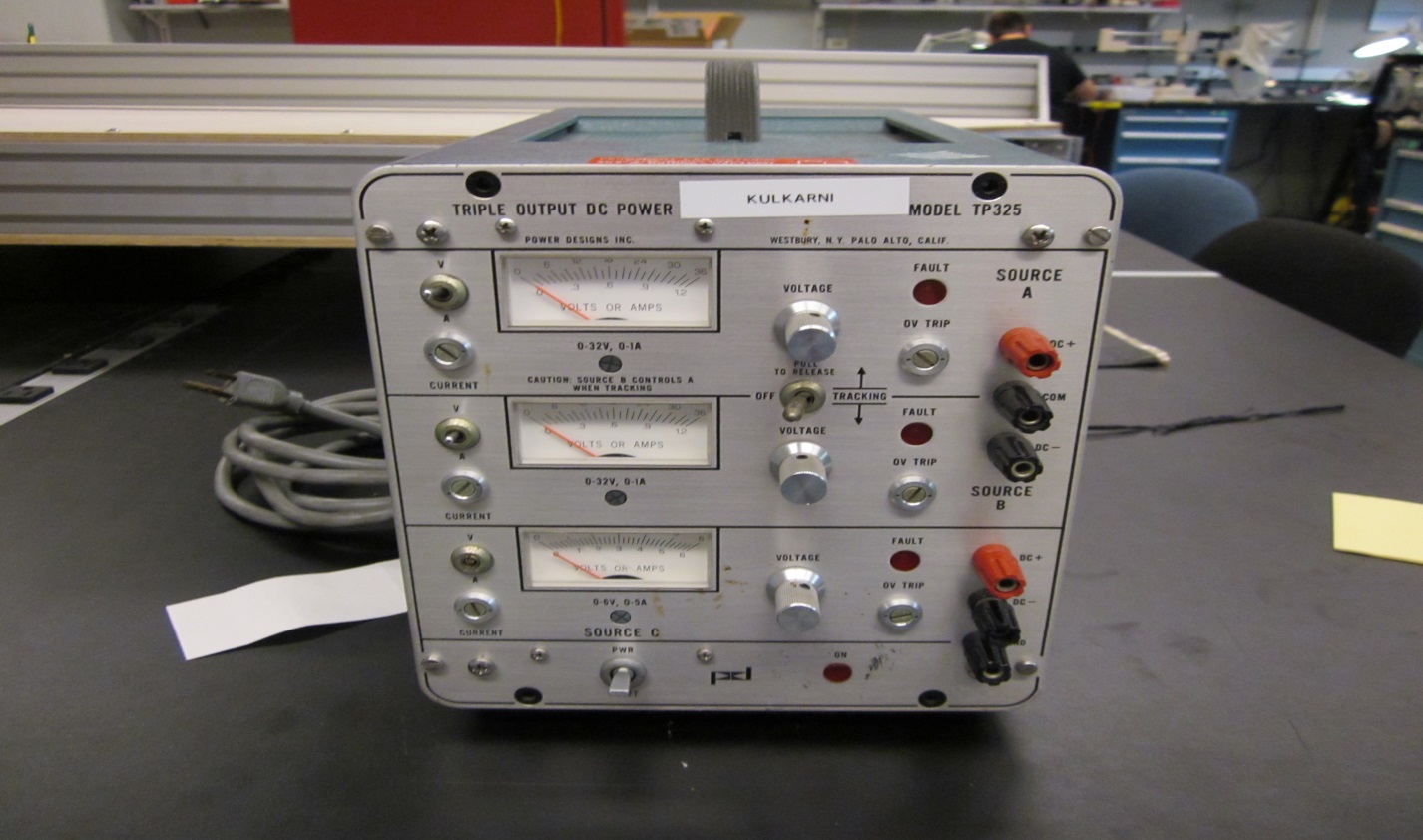 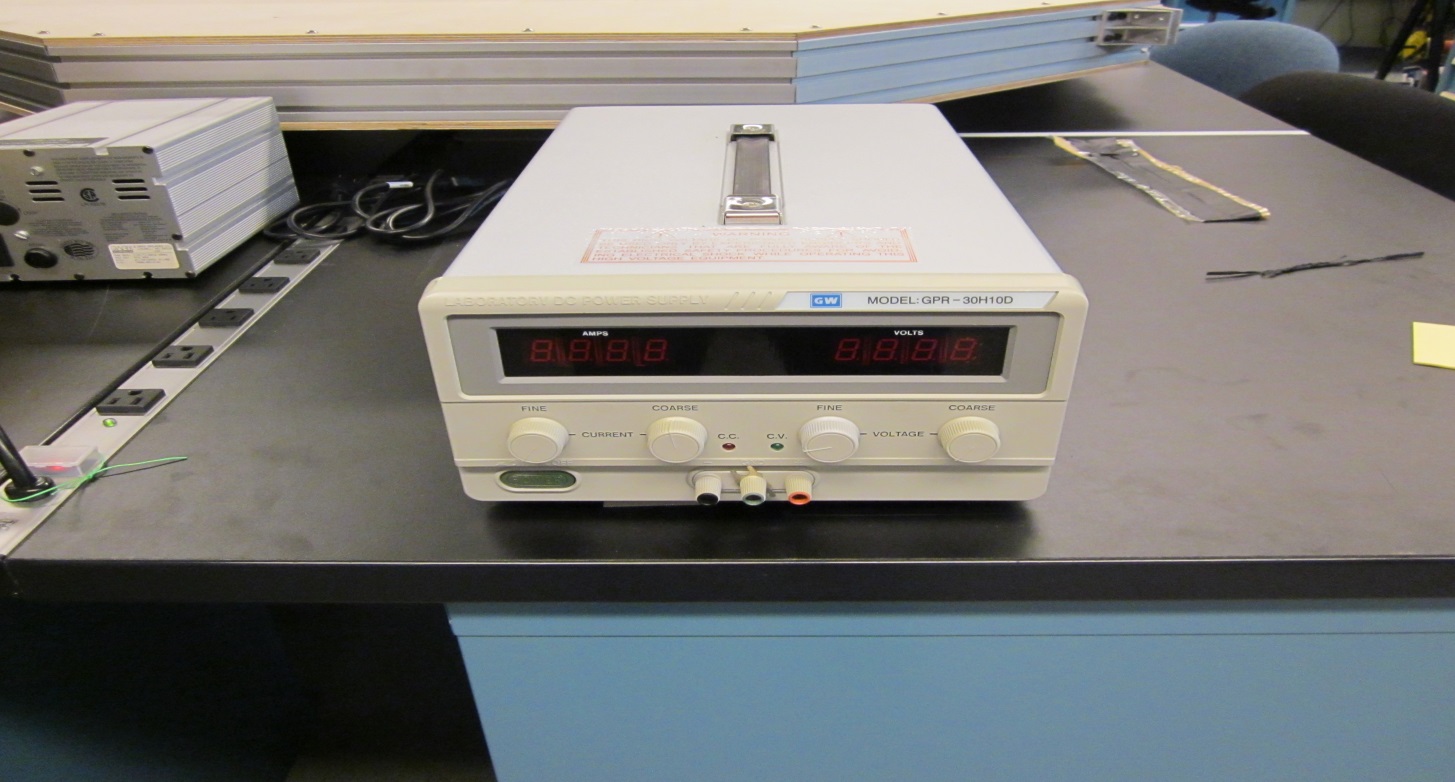 Pictorial Physical Inventory Sheet For COO Storage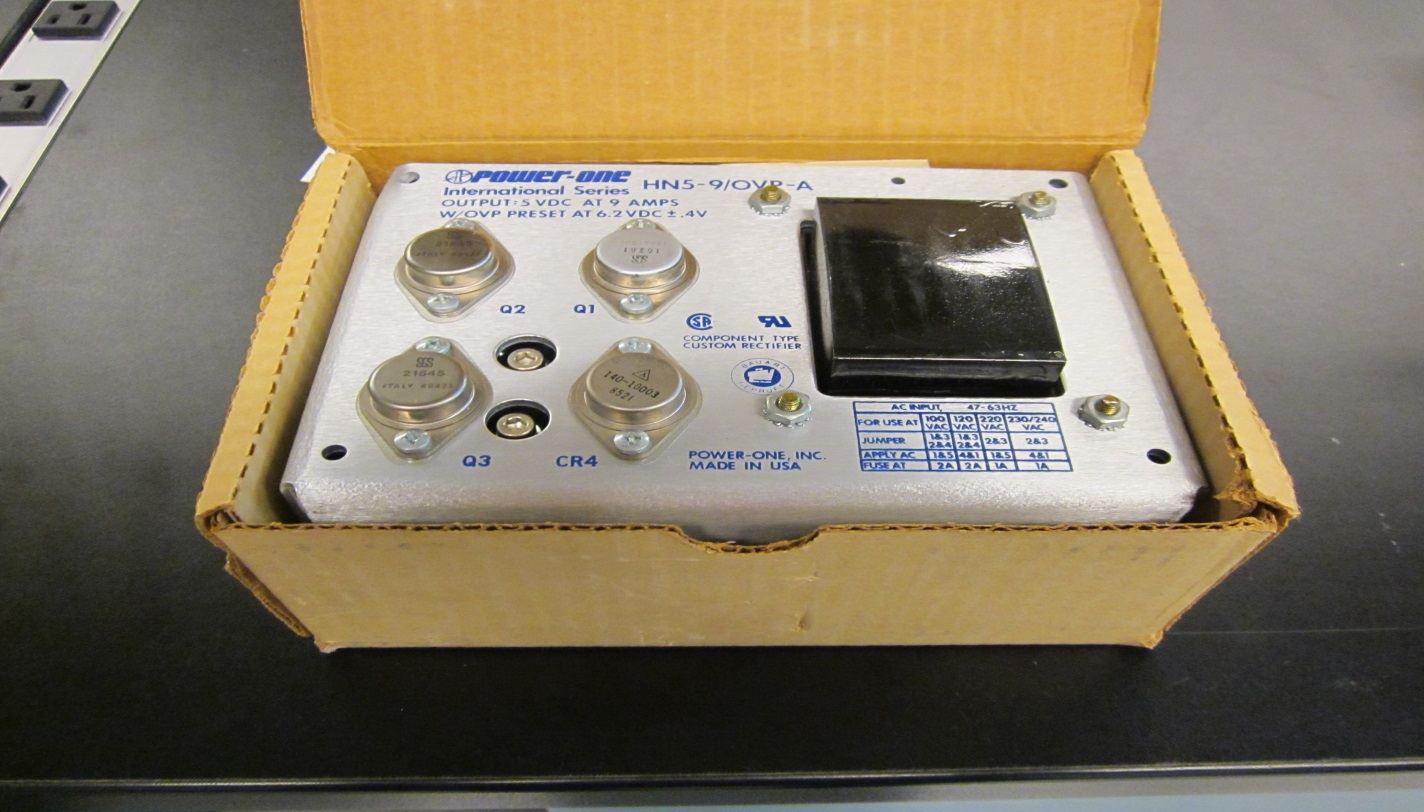 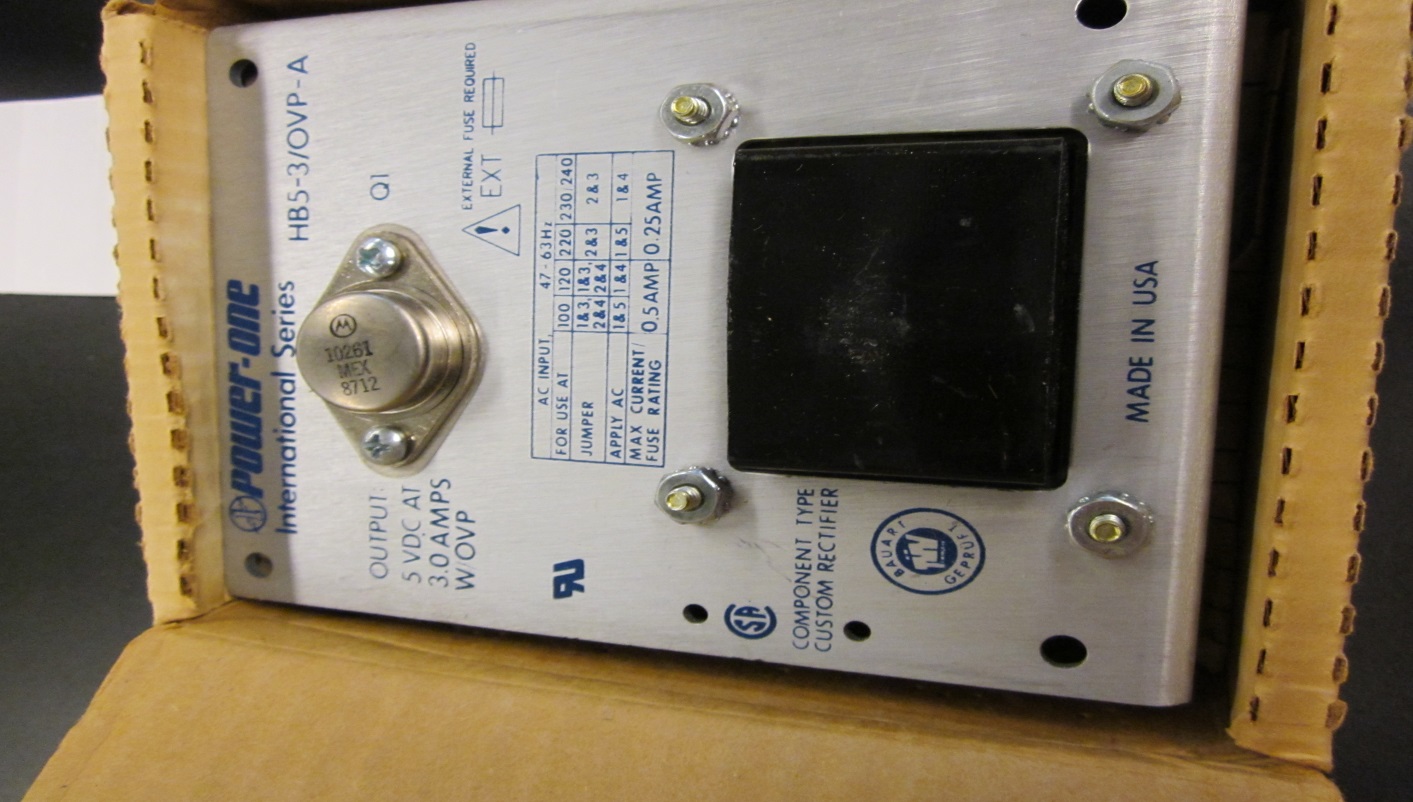 Pictorial Physical Inventory Sheet For COO Storage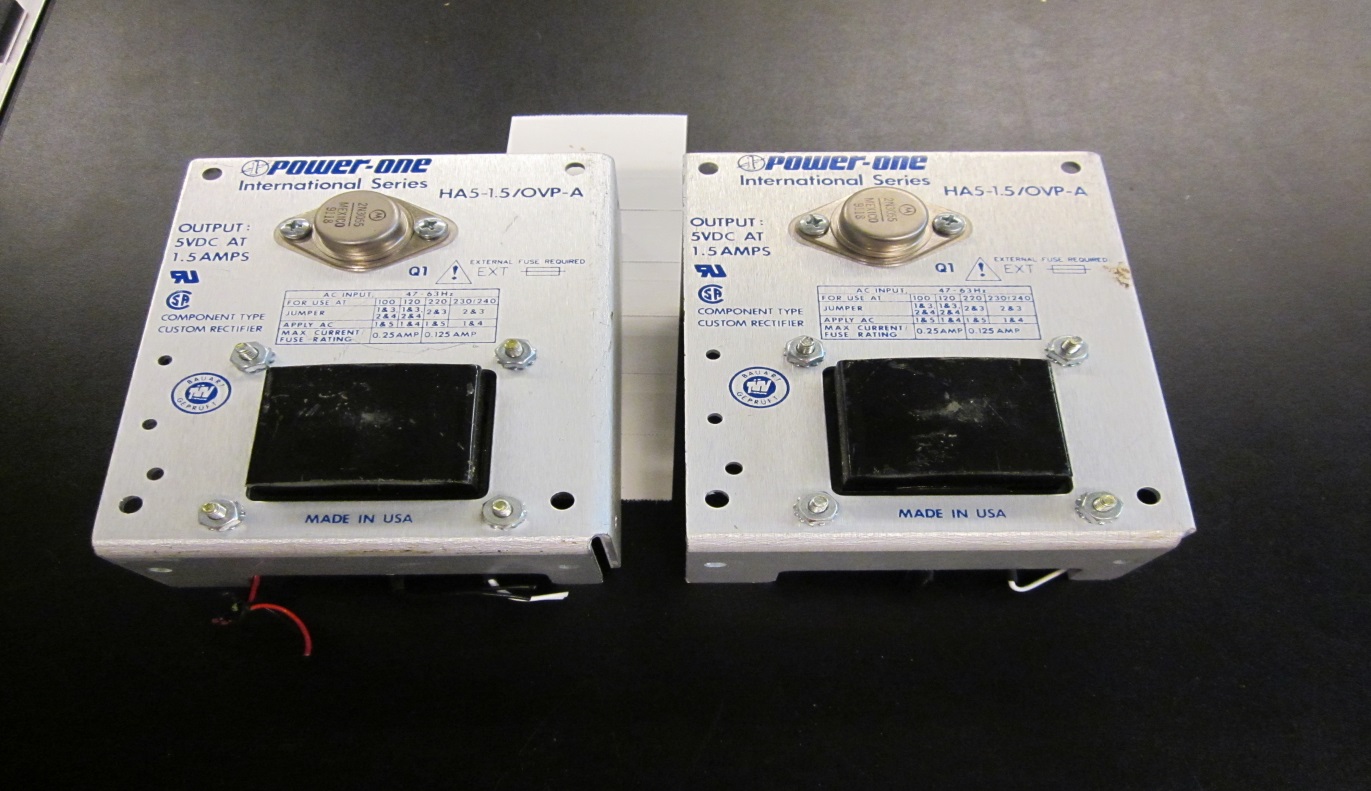 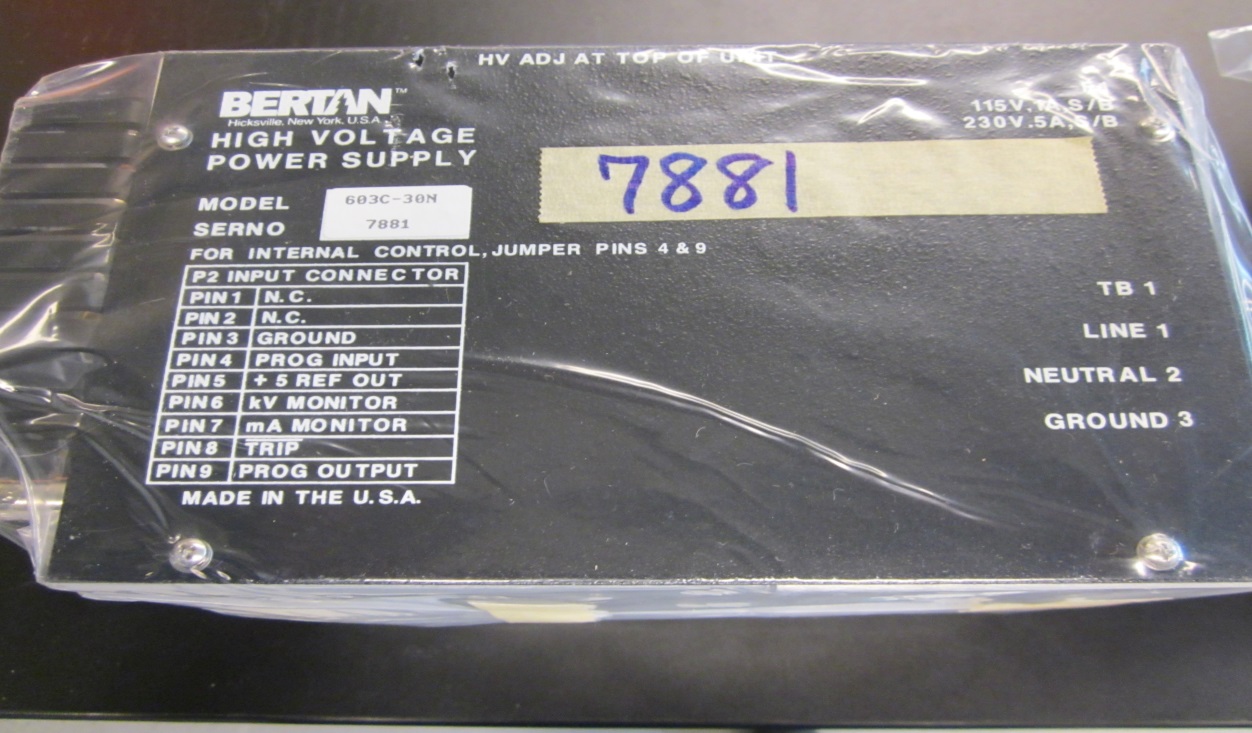 Pictorial Physical Inventory Sheet For COO Storage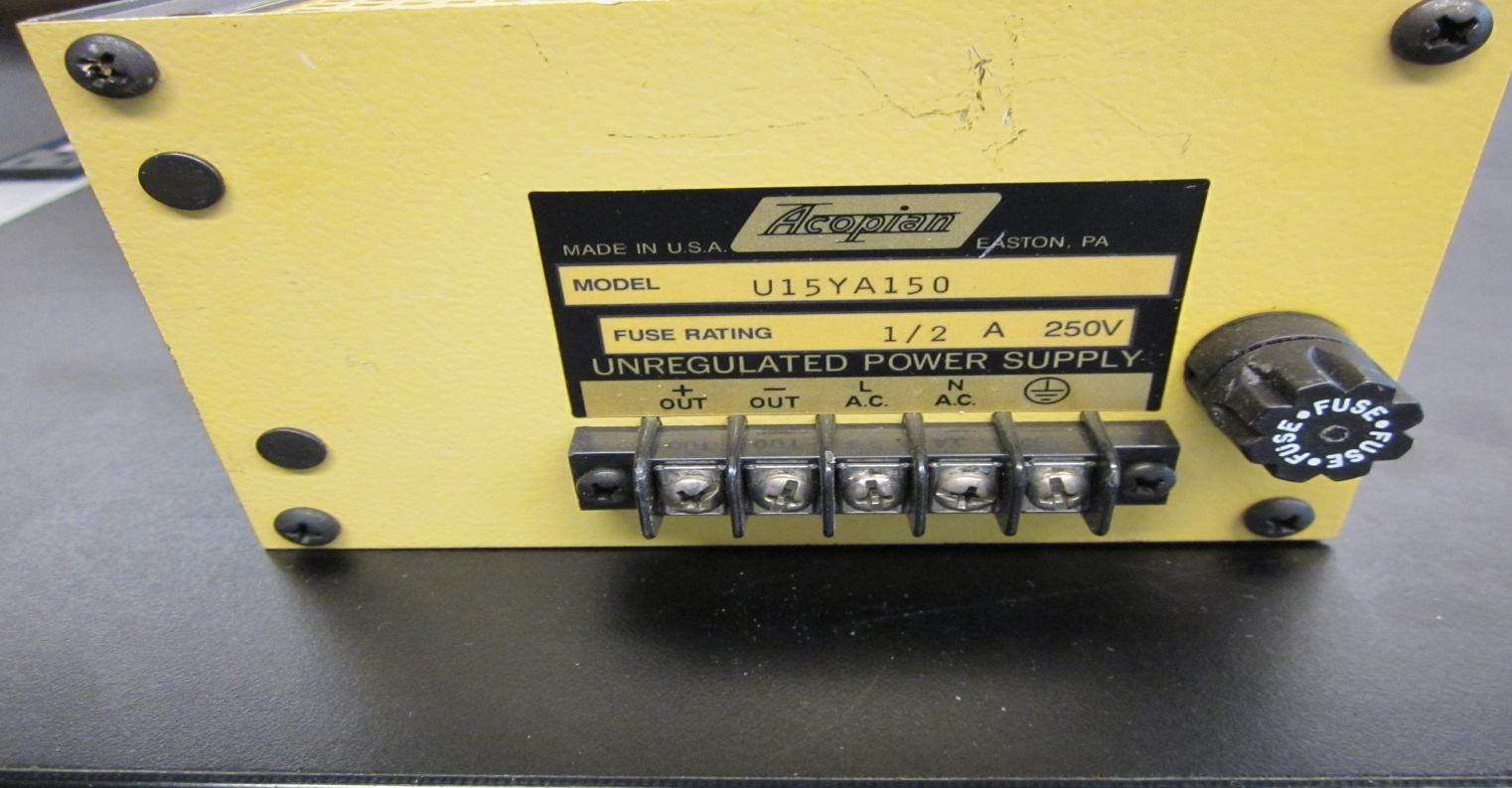 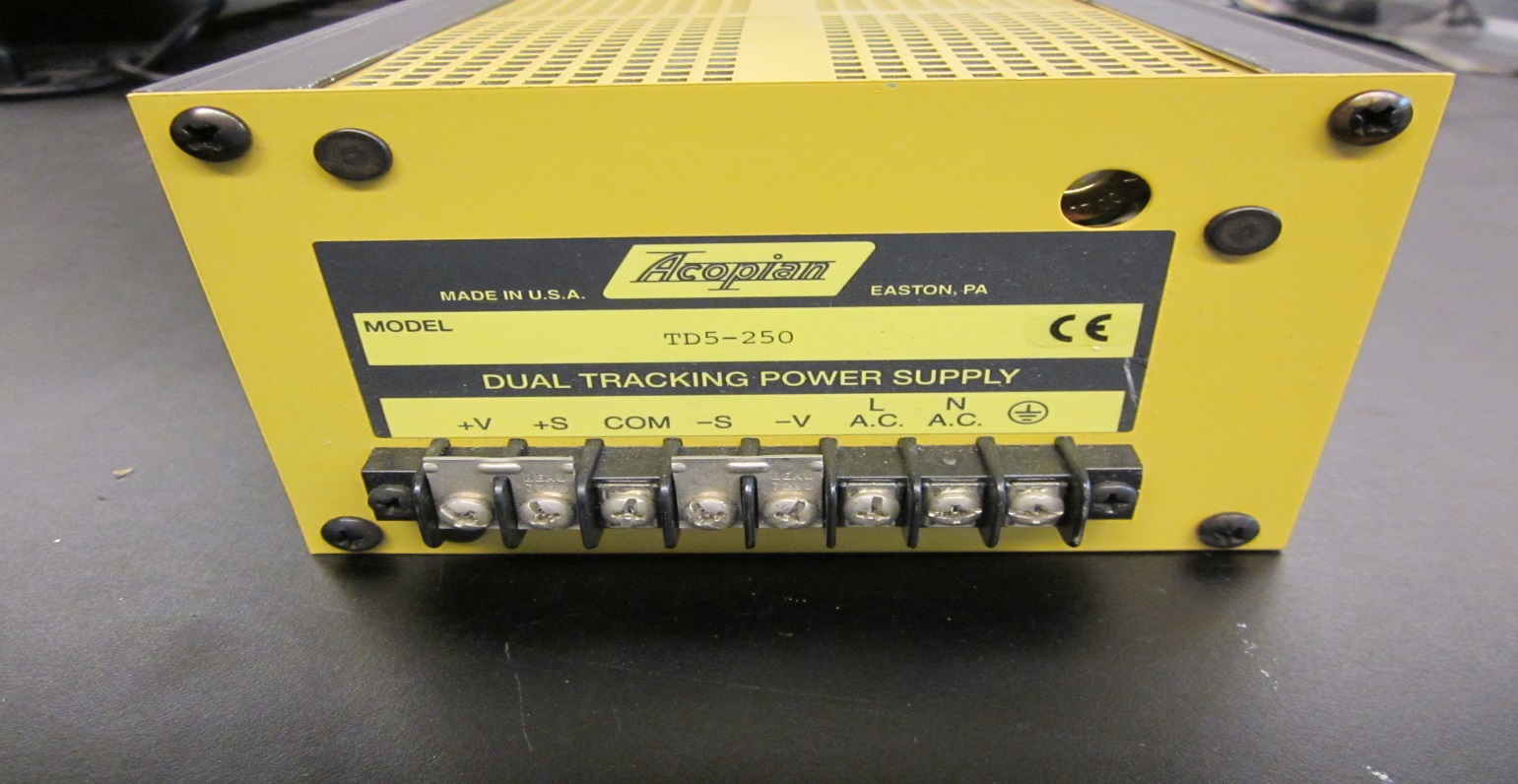 Pictorial Physical Inventory Sheet For COO Storage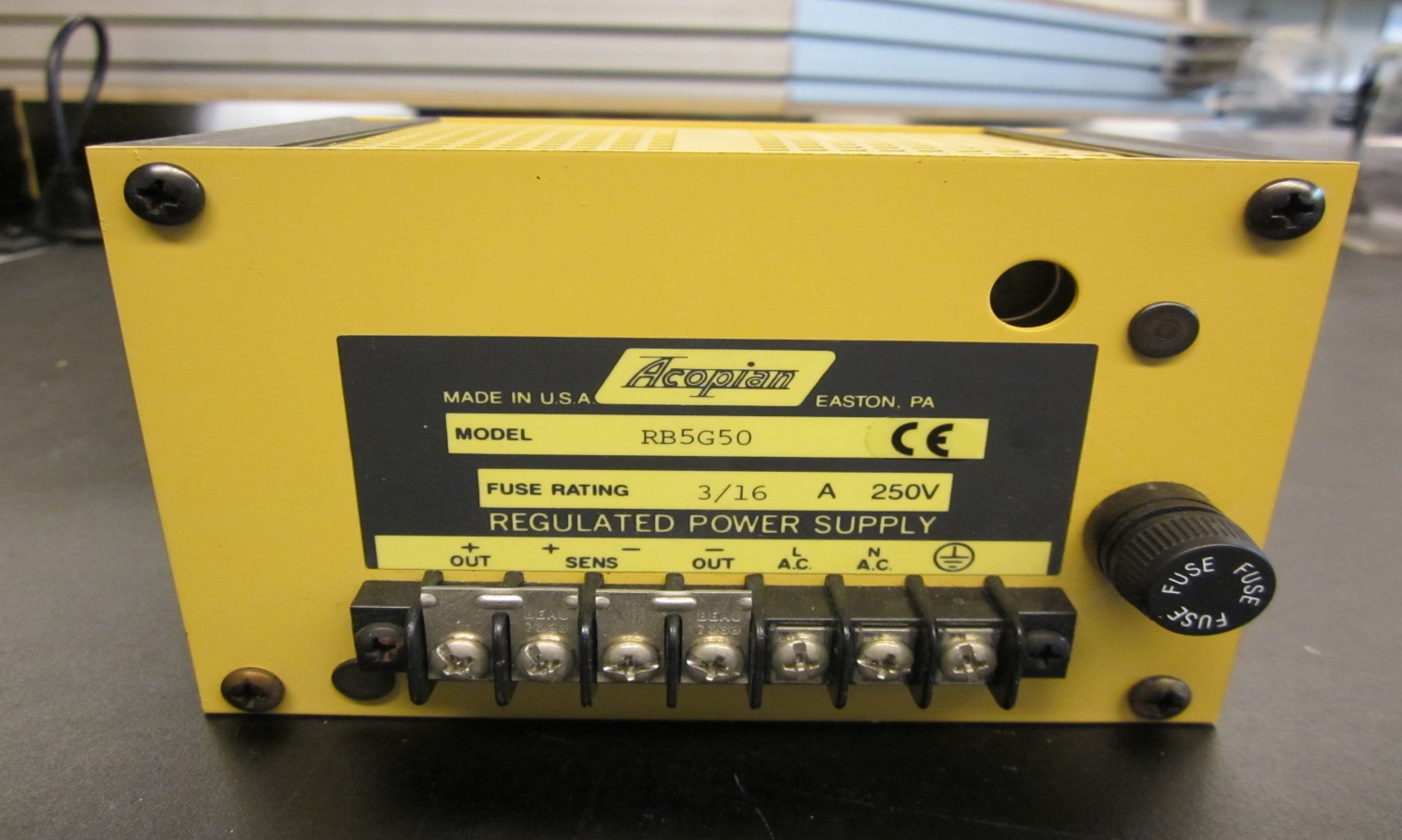 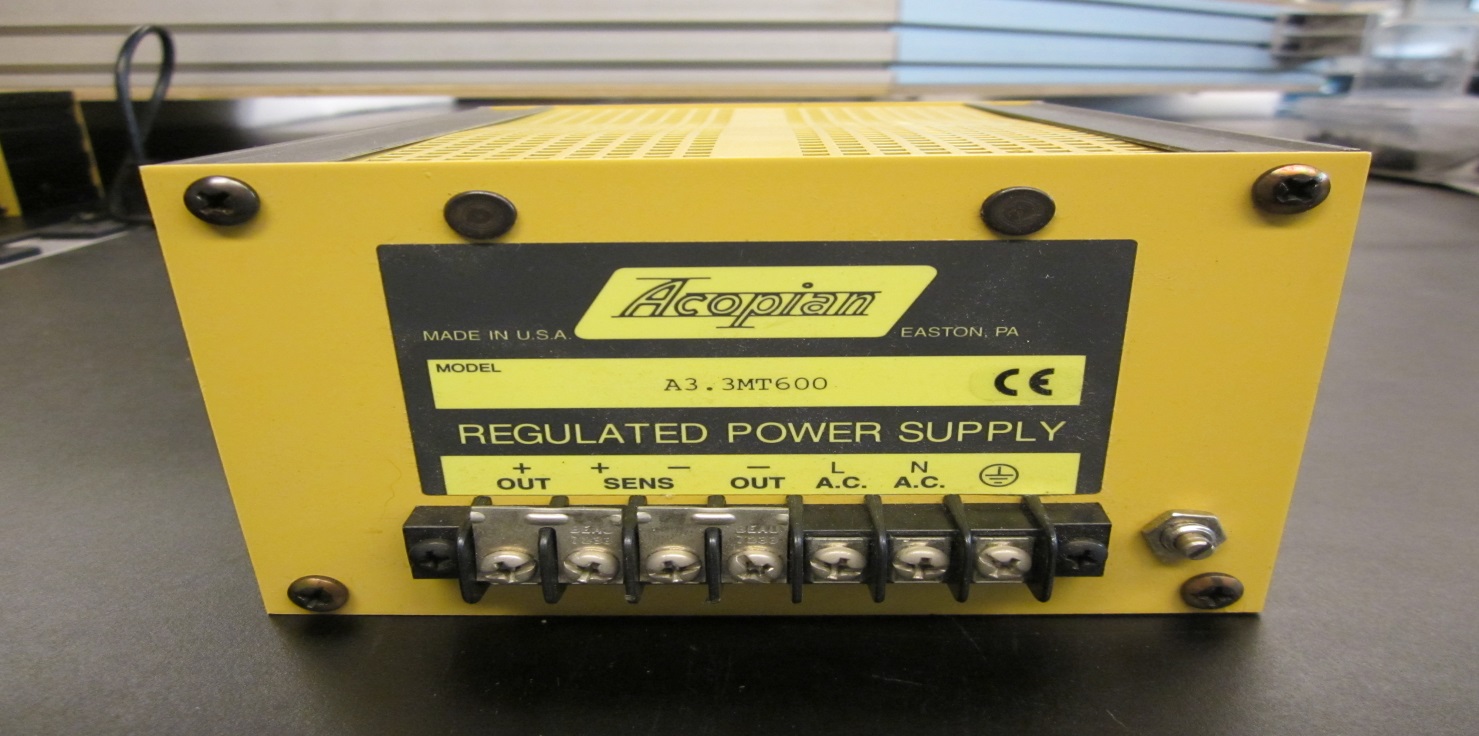 Pictorial Physical Inventory Sheet For COO Storage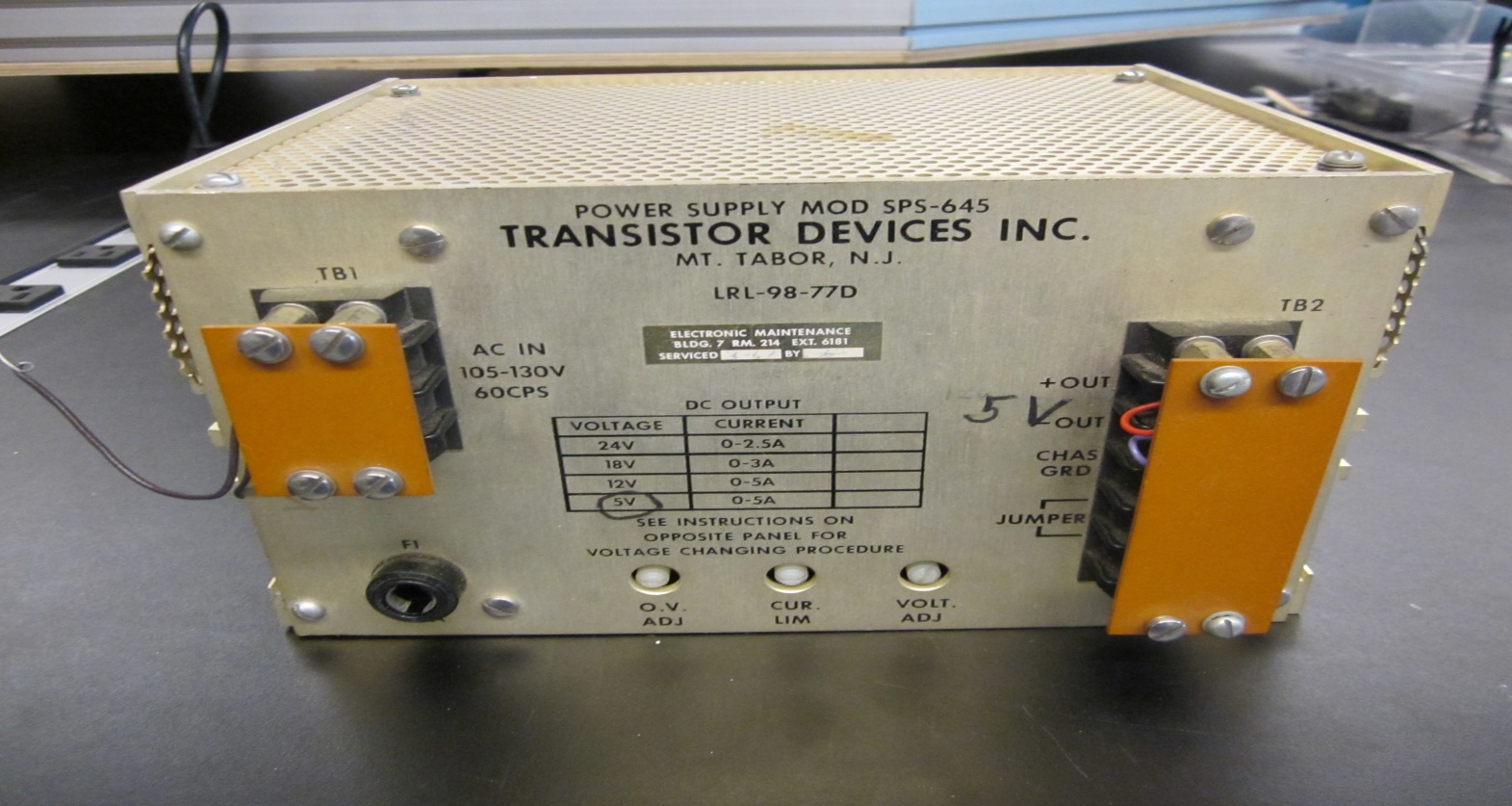 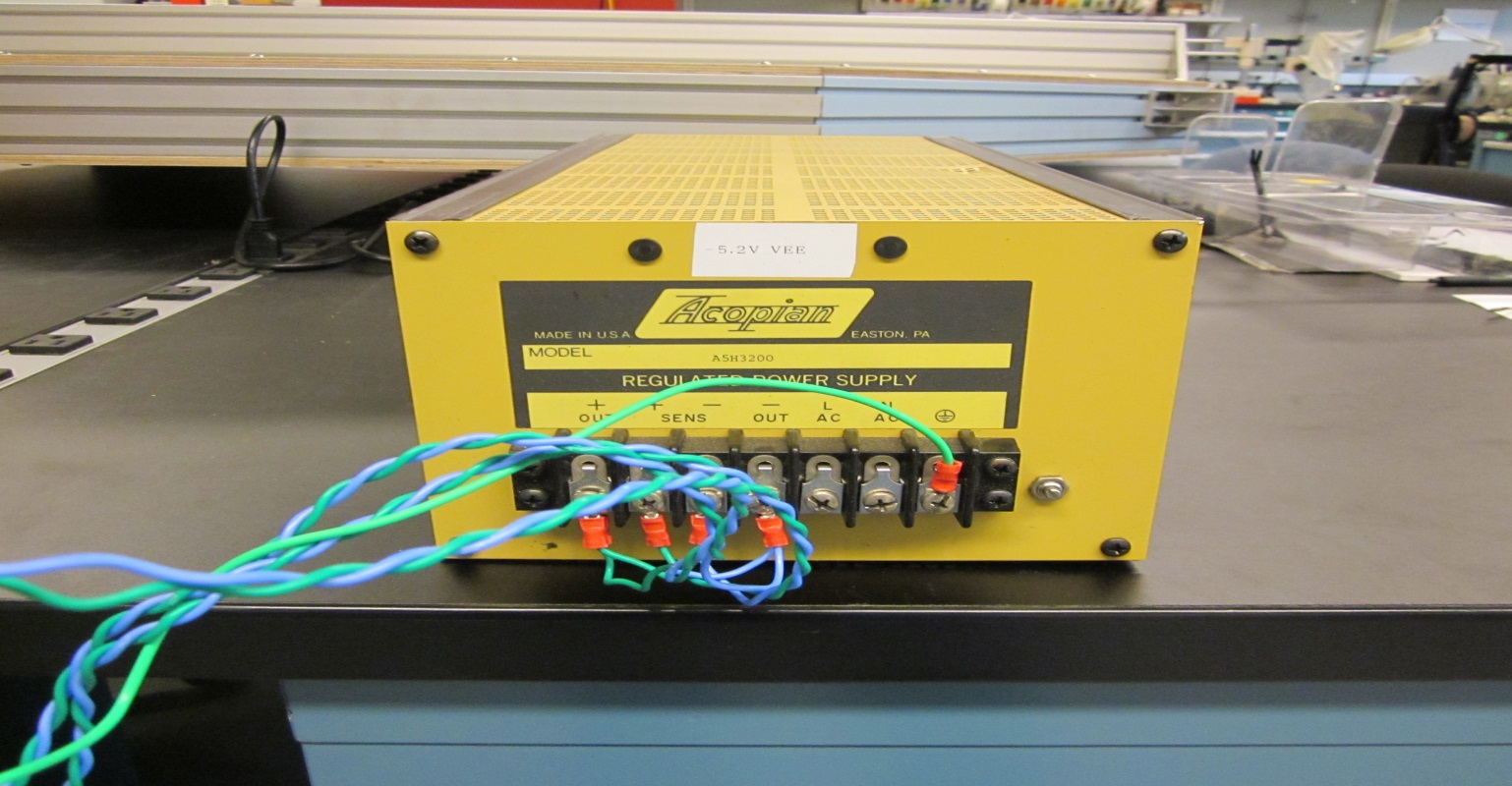 Pictorial Physical Inventory Sheet For COO Storage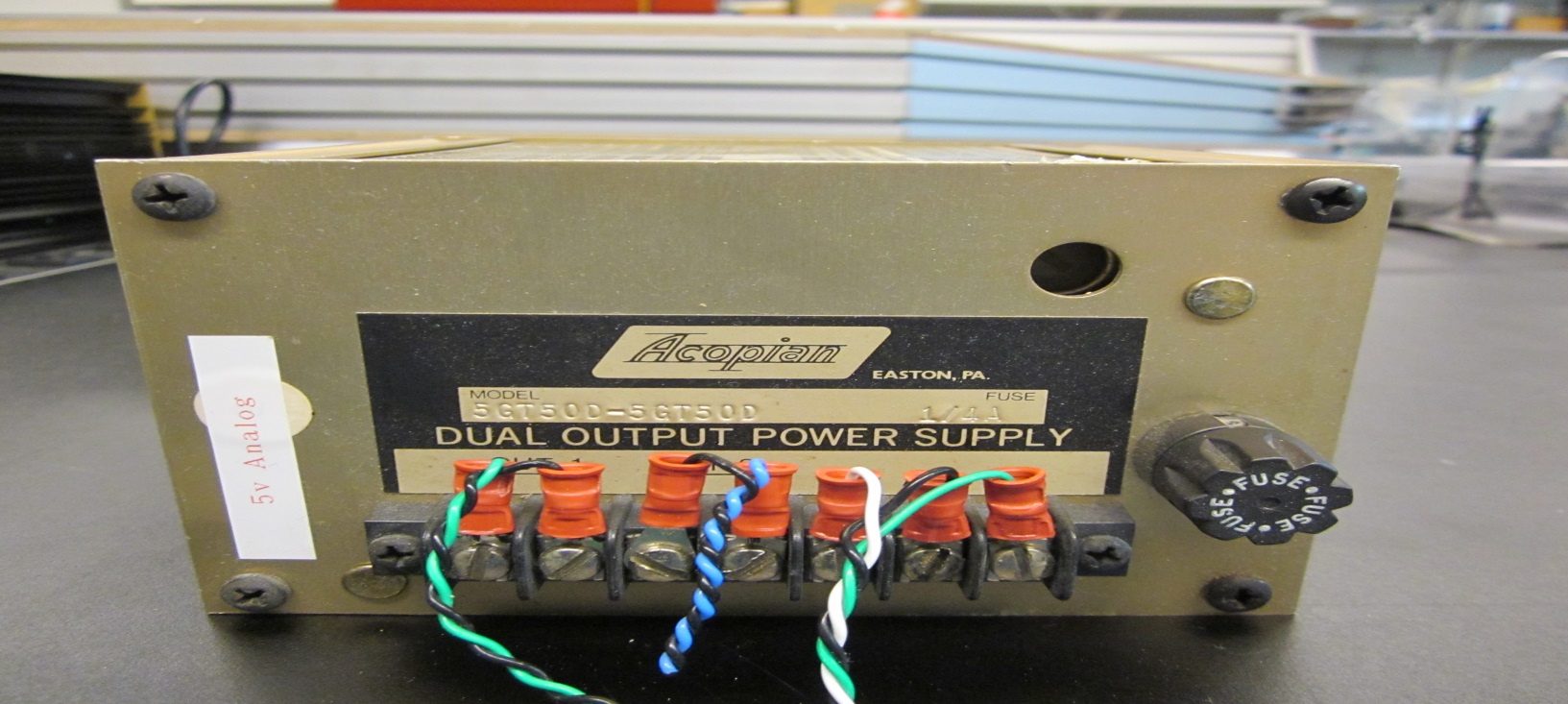 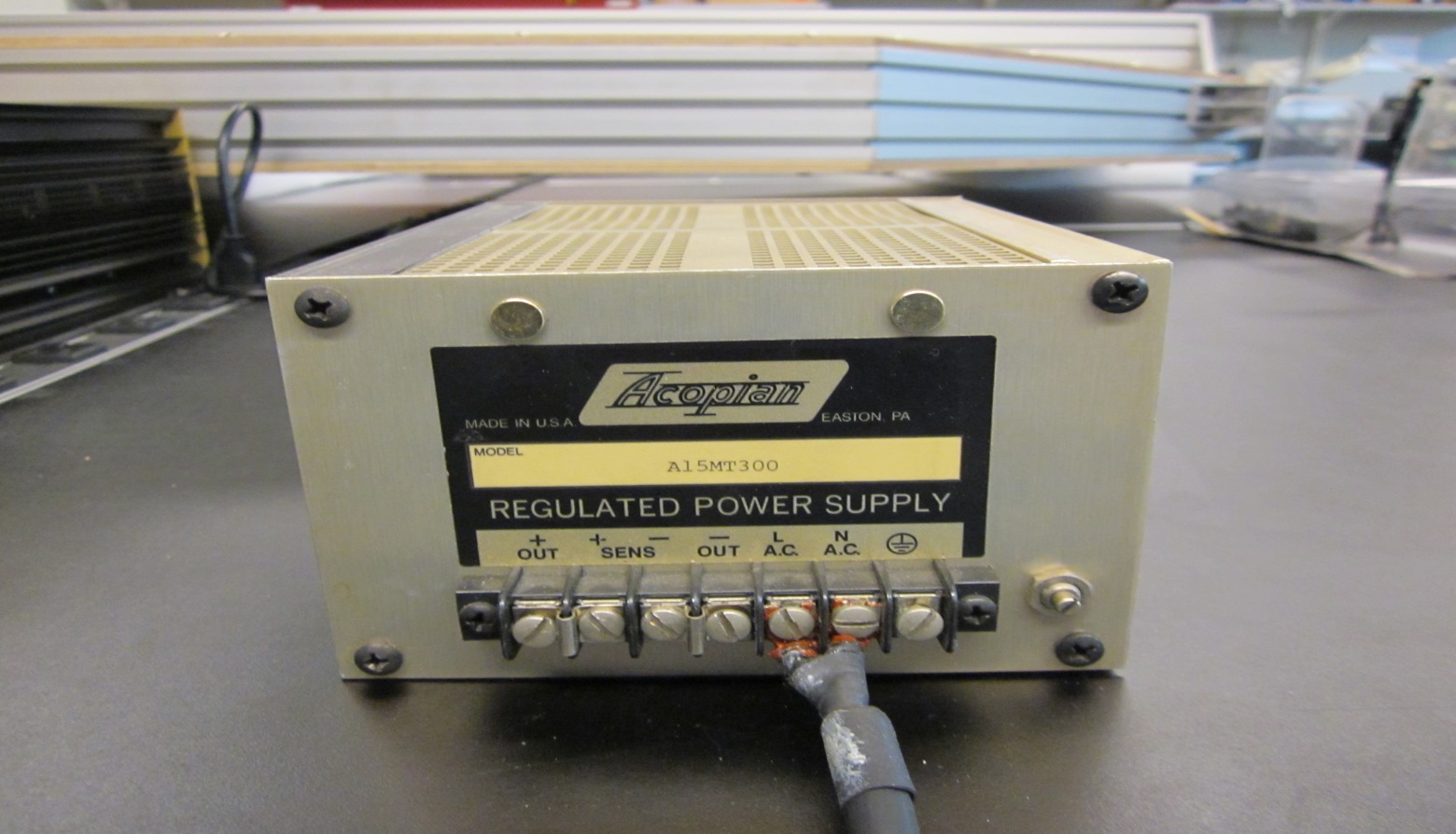 Pictorial Physical Inventory Sheet For COO Storage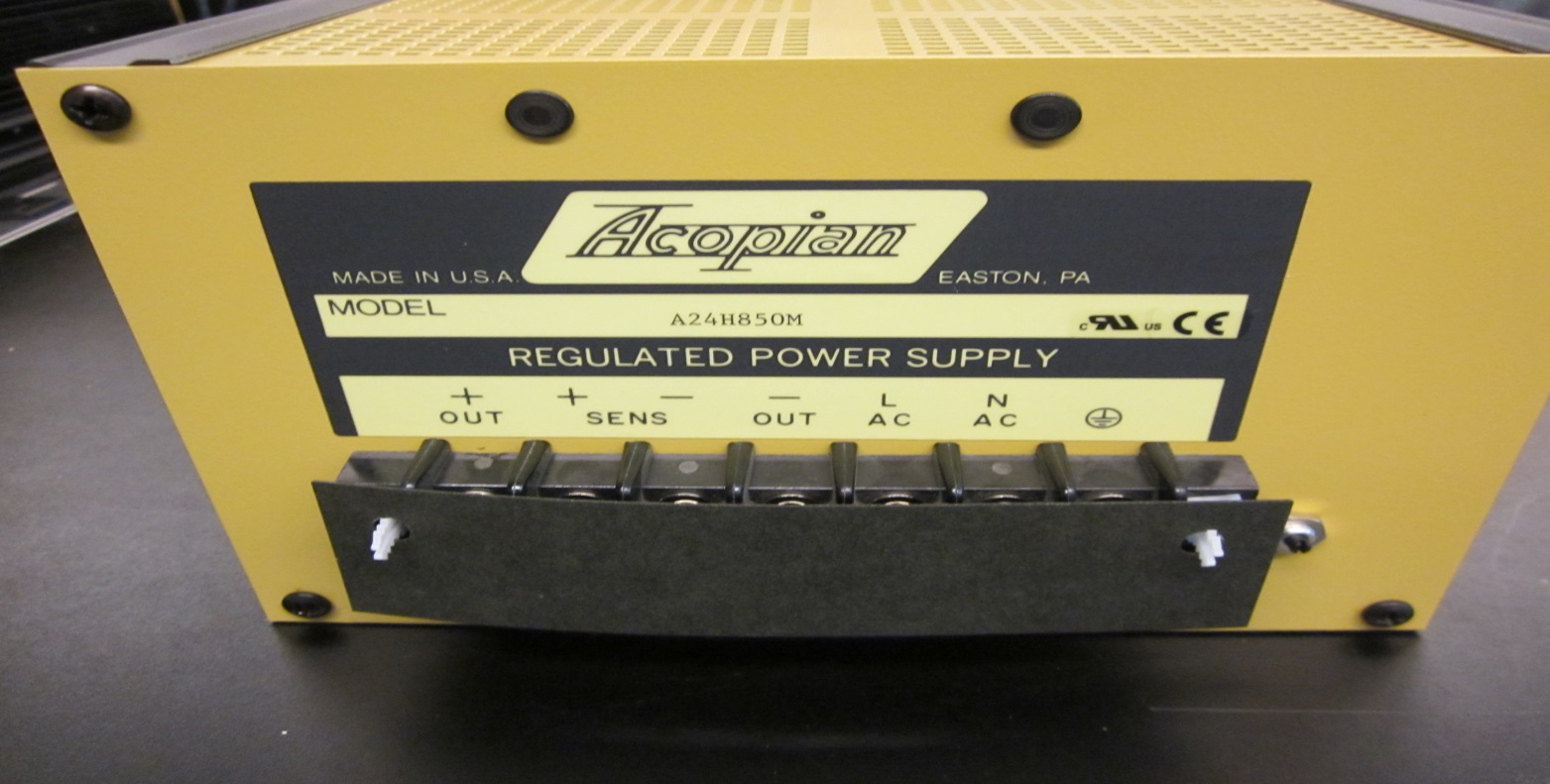 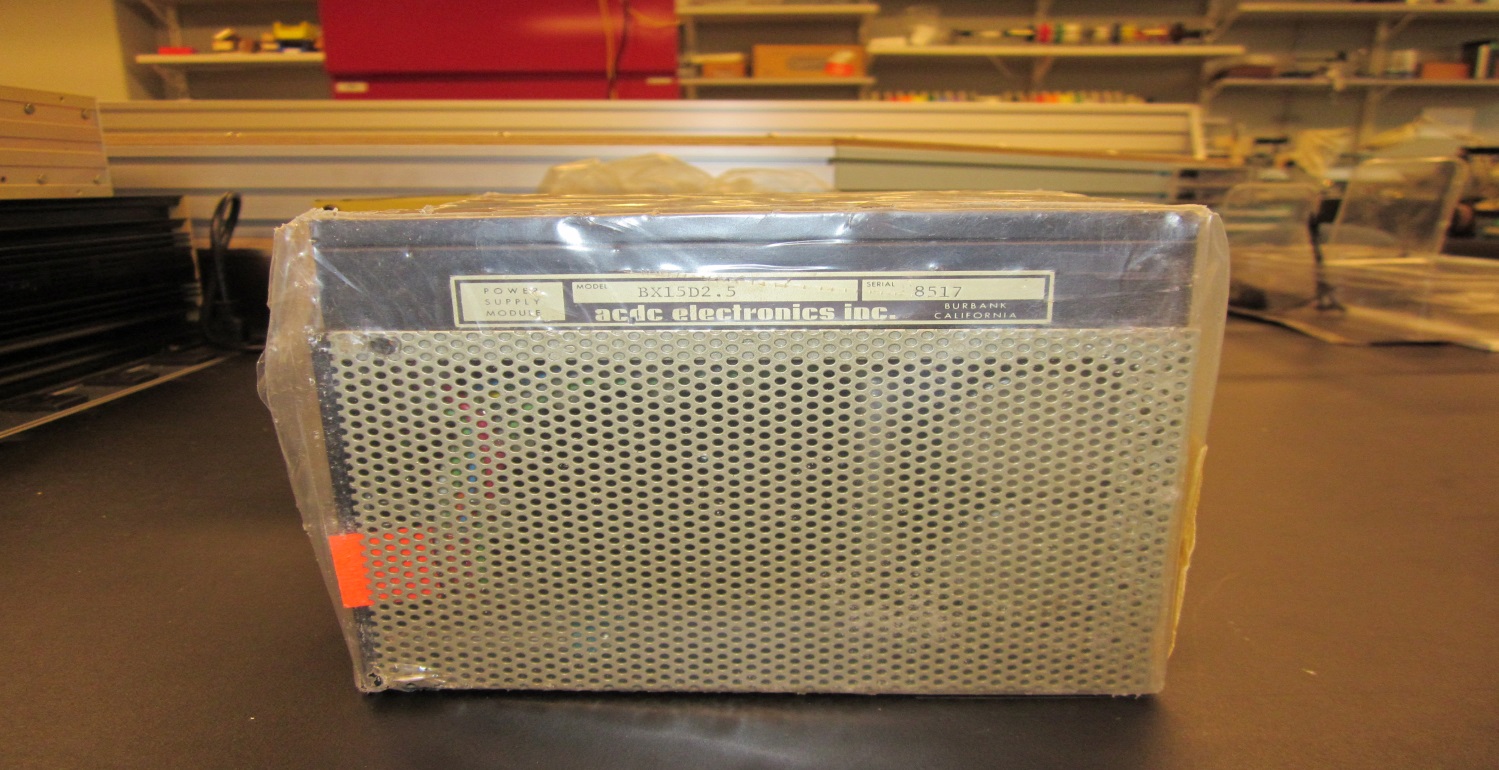 Pictorial Physical Inventory Sheet For COO Storage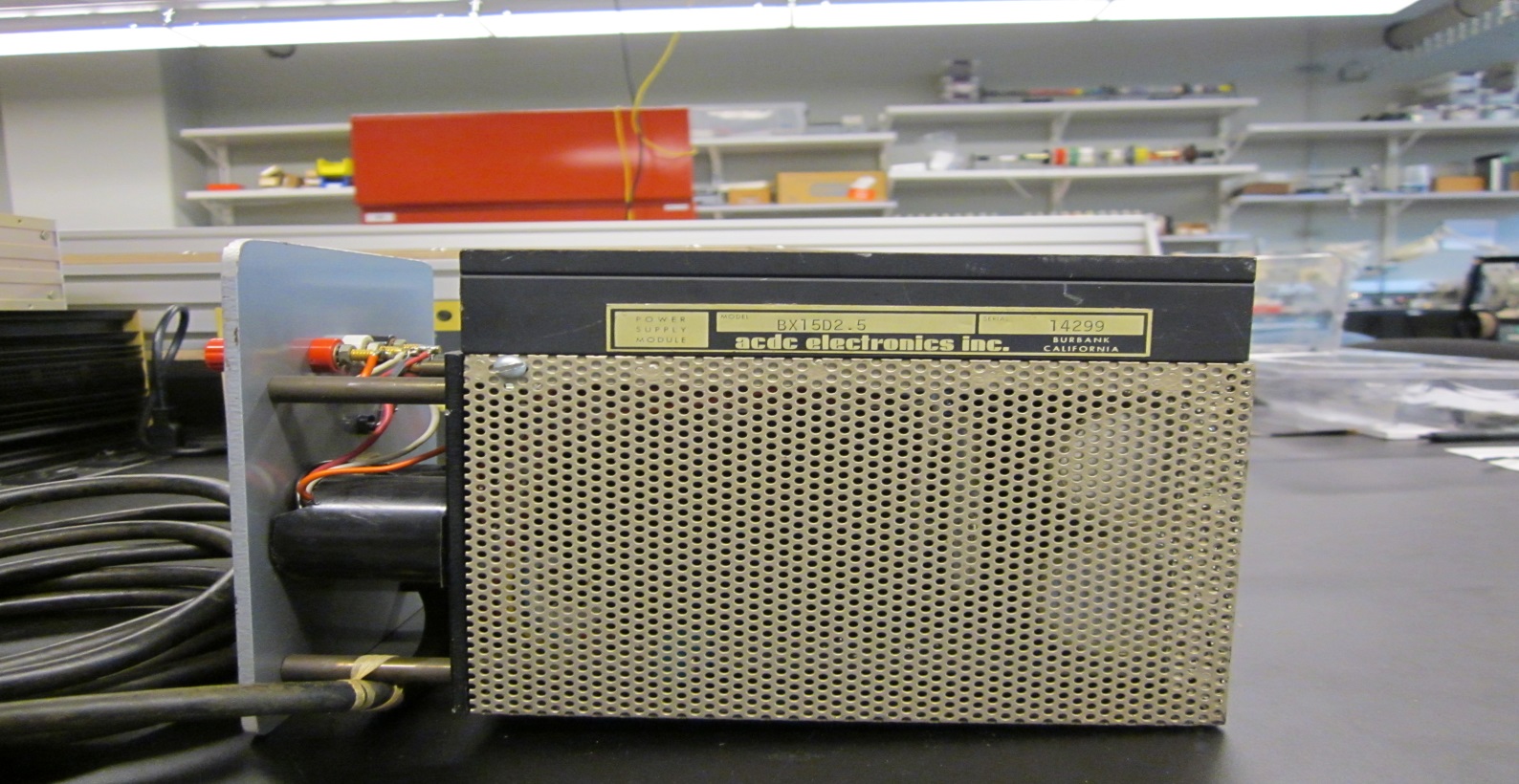 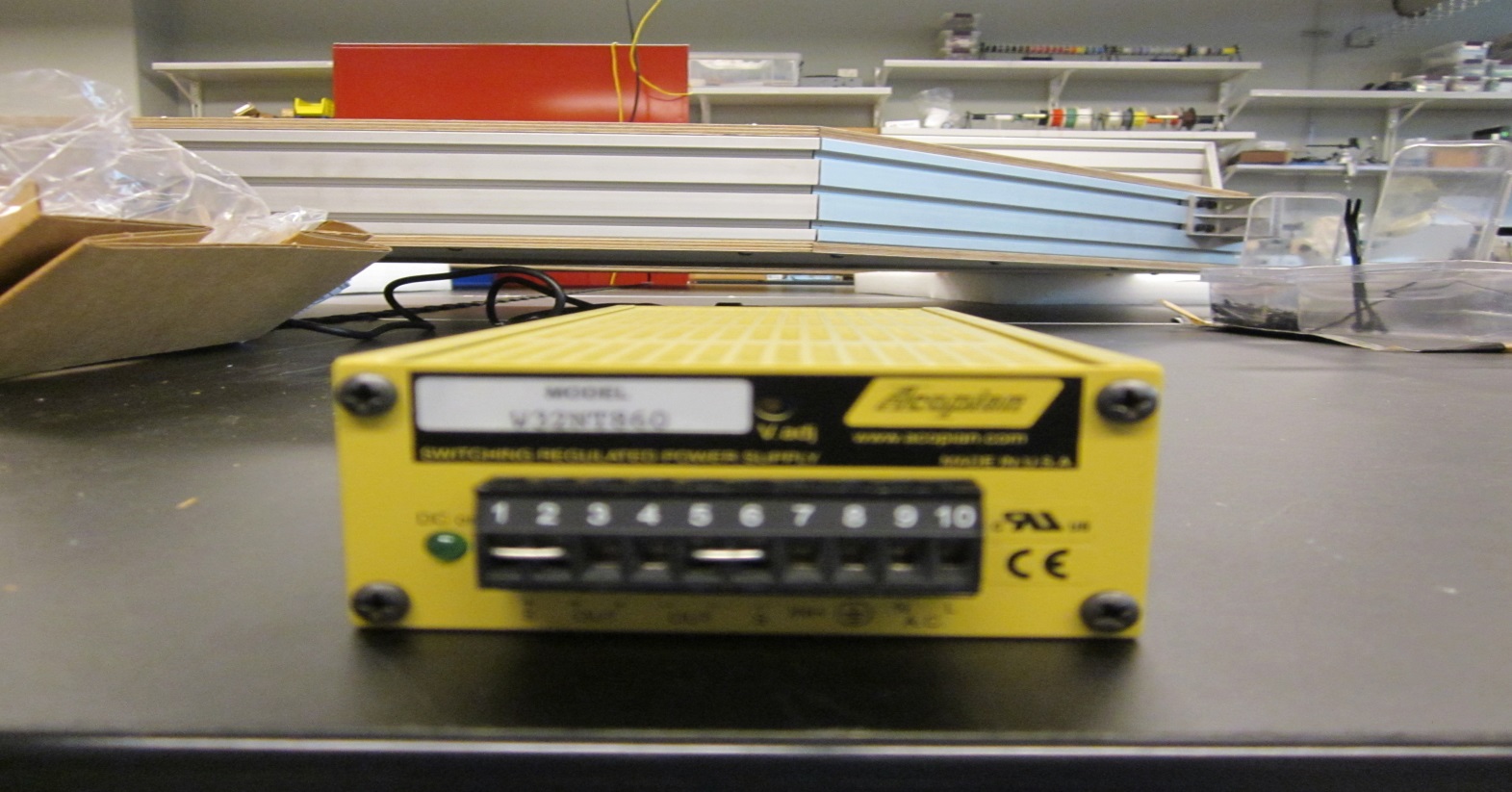 Pictorial Physical Inventory Sheet For COO Storage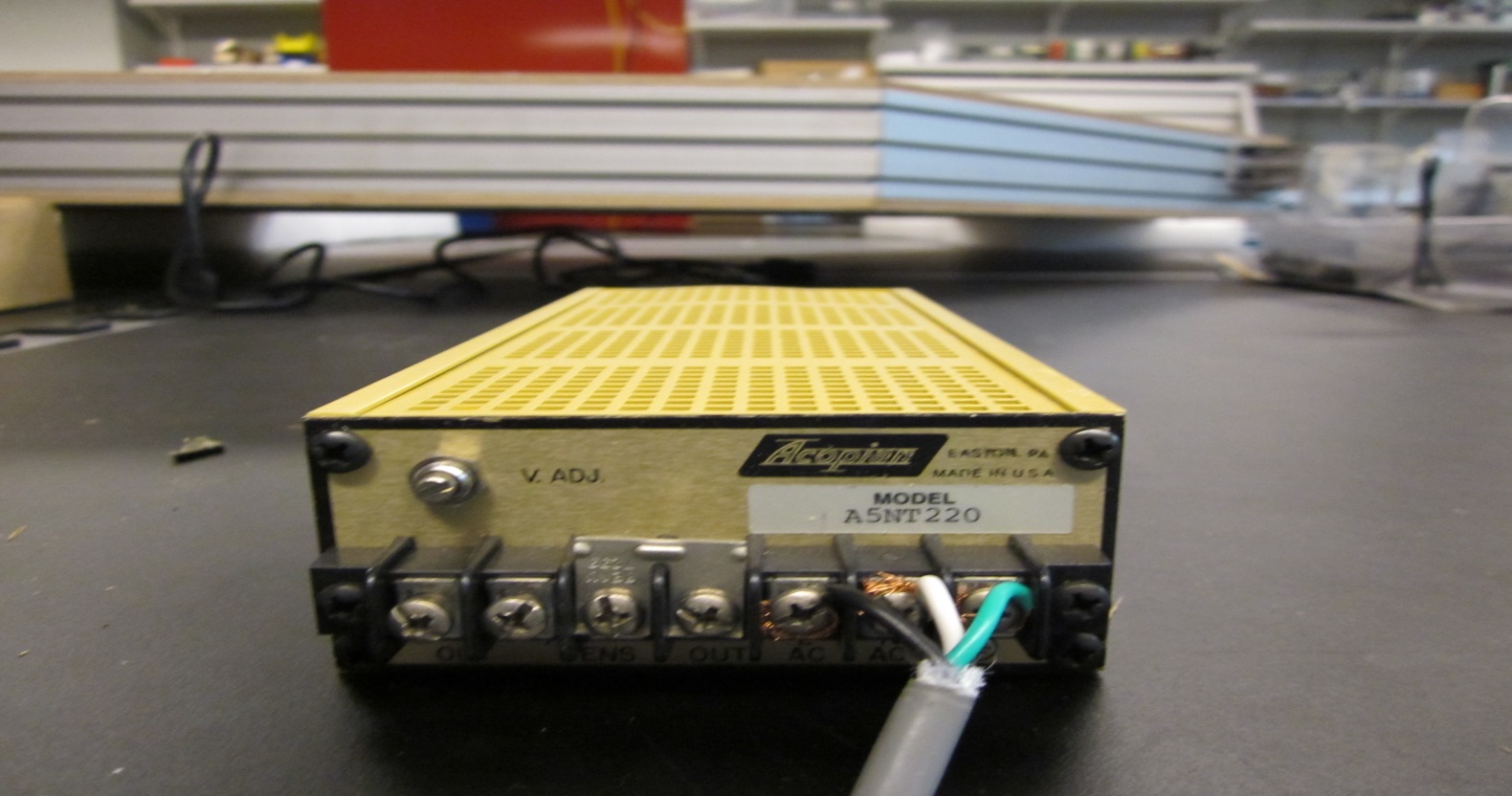 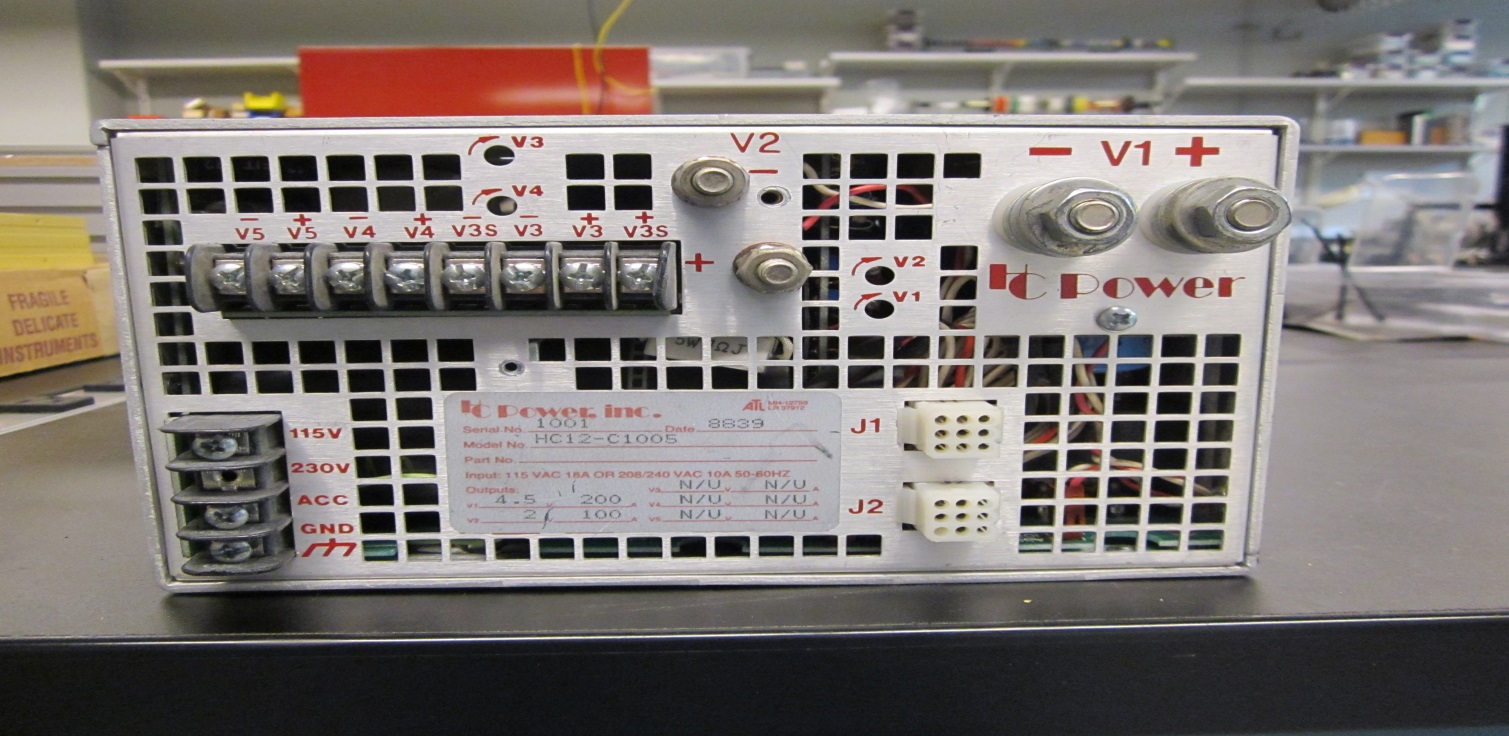 Pictorial Physical Inventory Sheet For COO Storage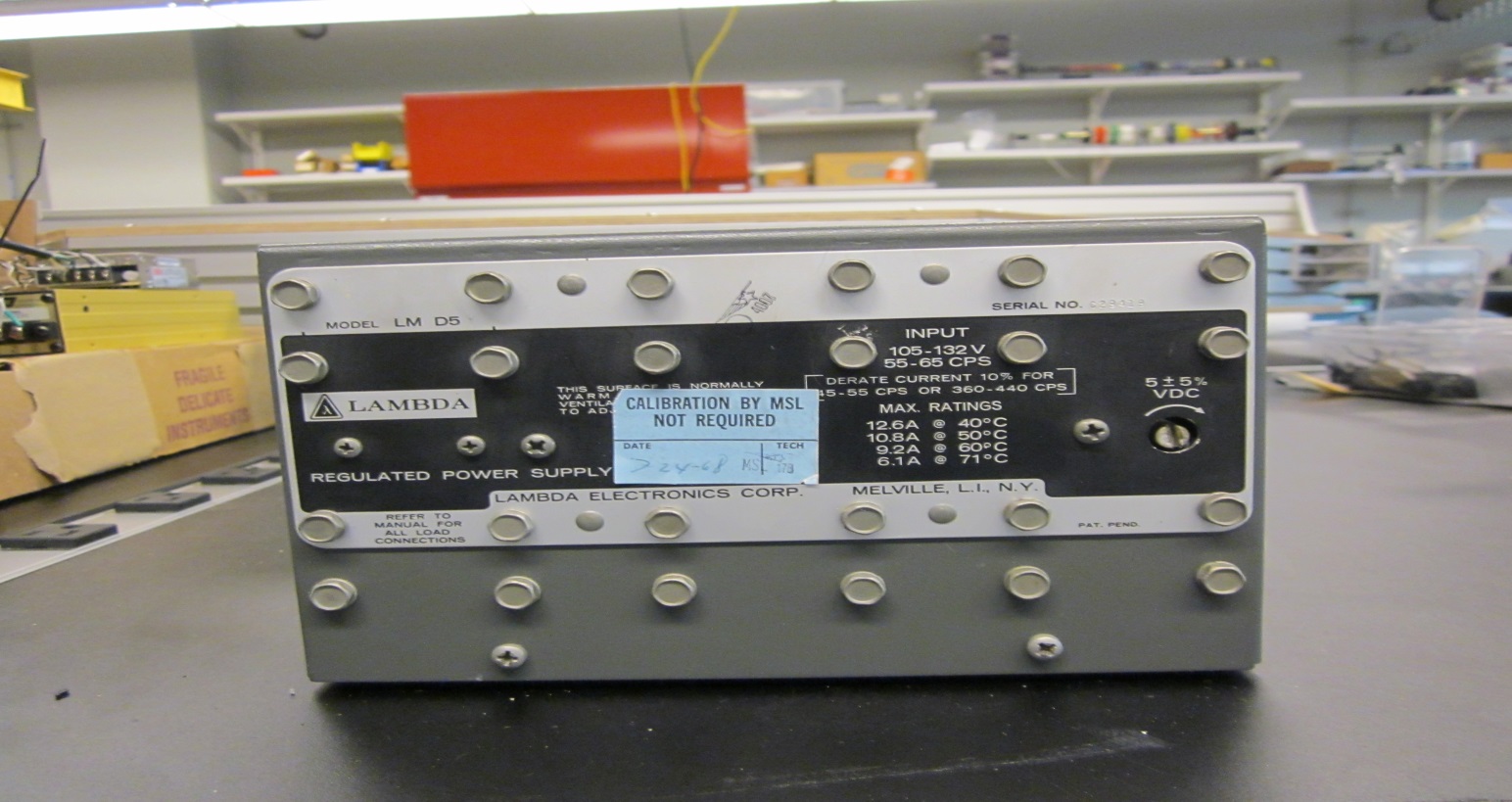 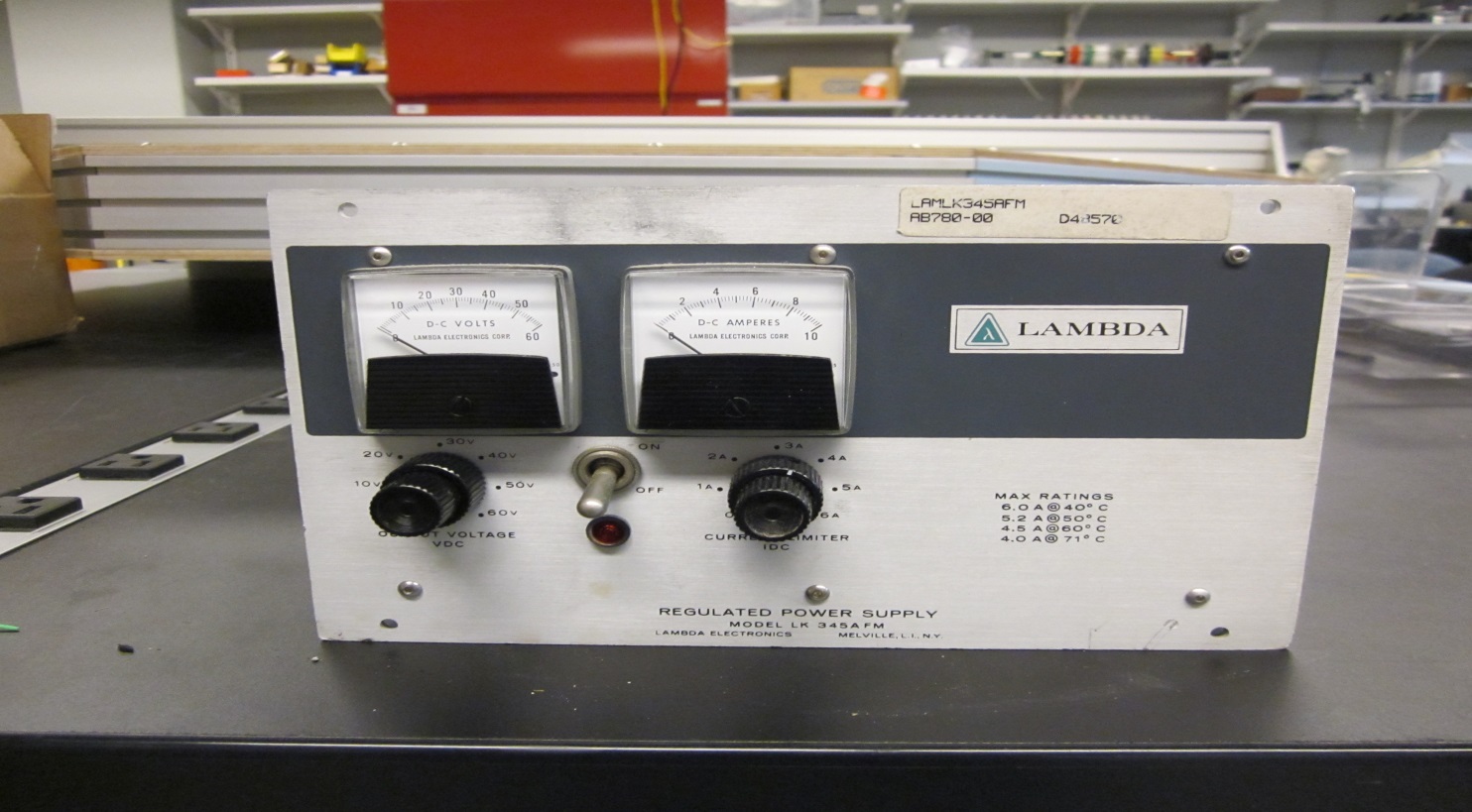 Pictorial Physical Inventory Sheet For COO Storage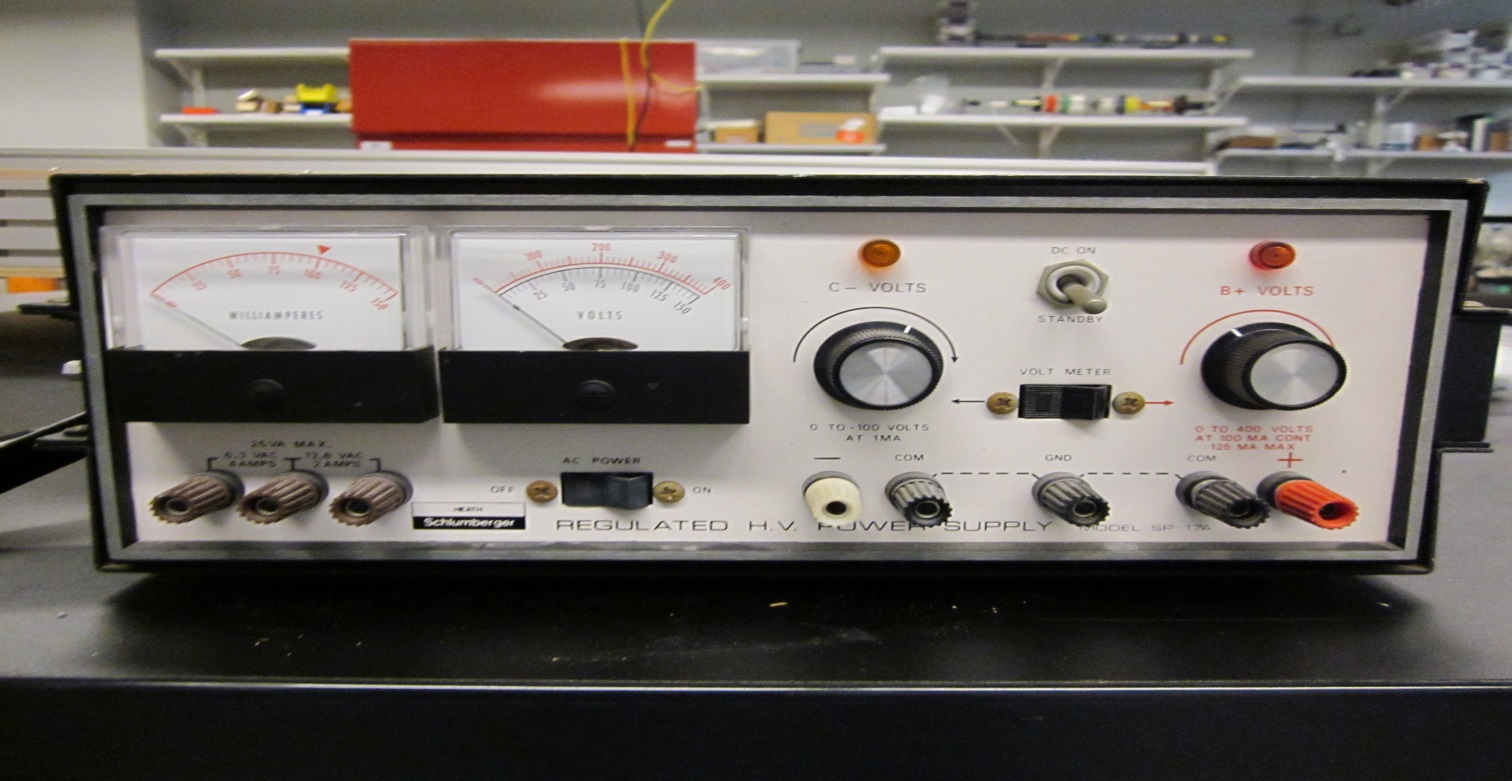 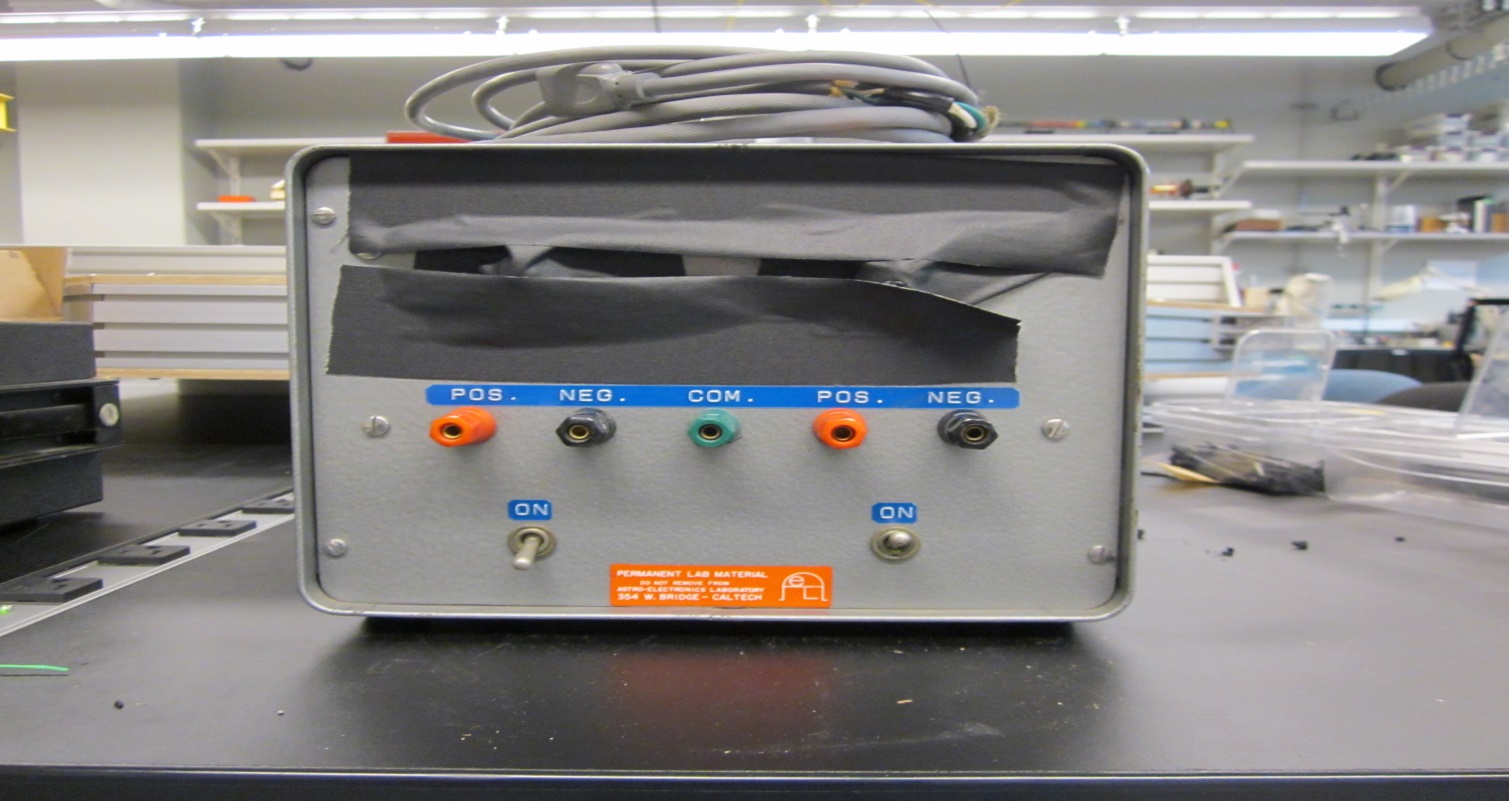 Pictorial Physical Inventory Sheet For COO Storage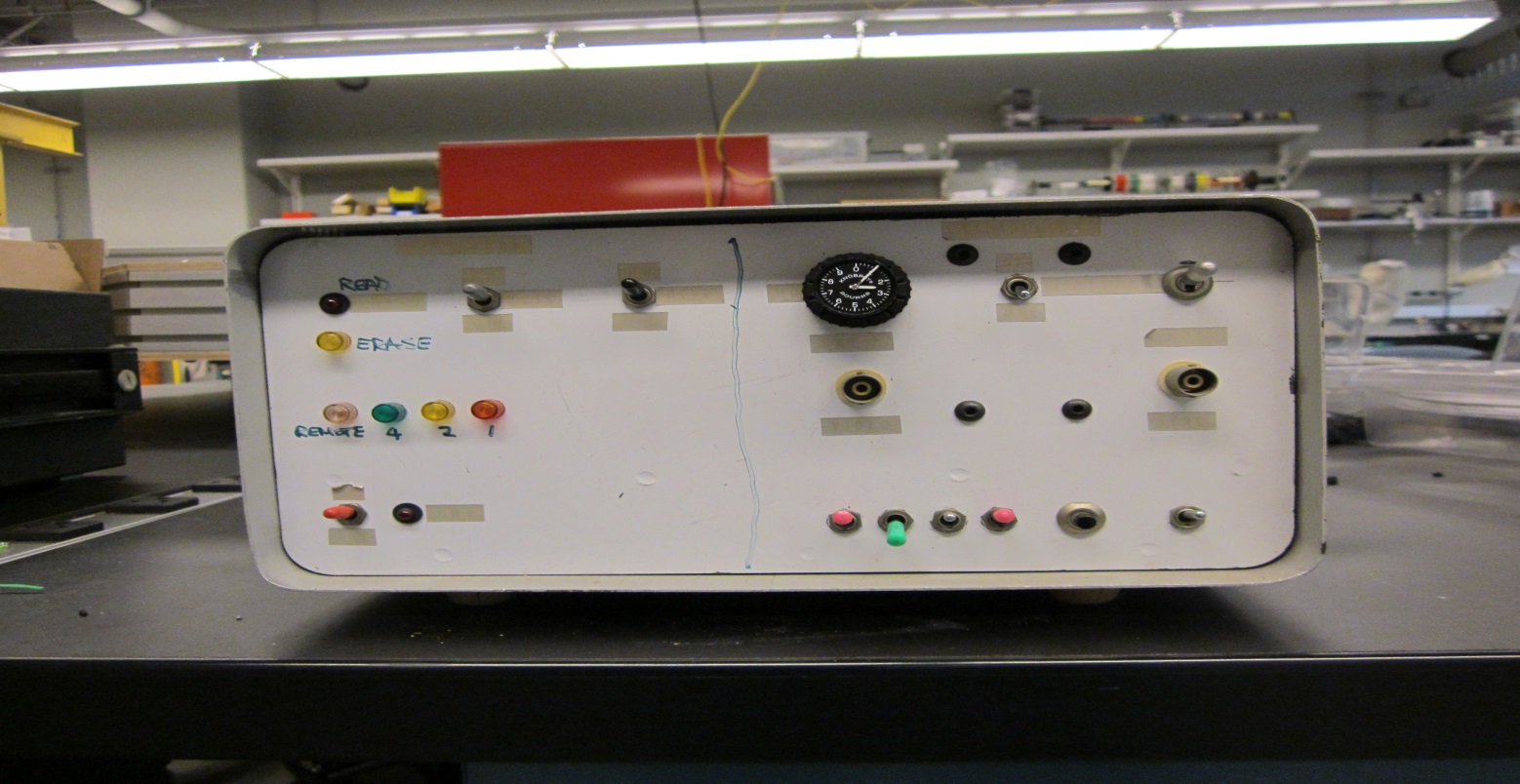 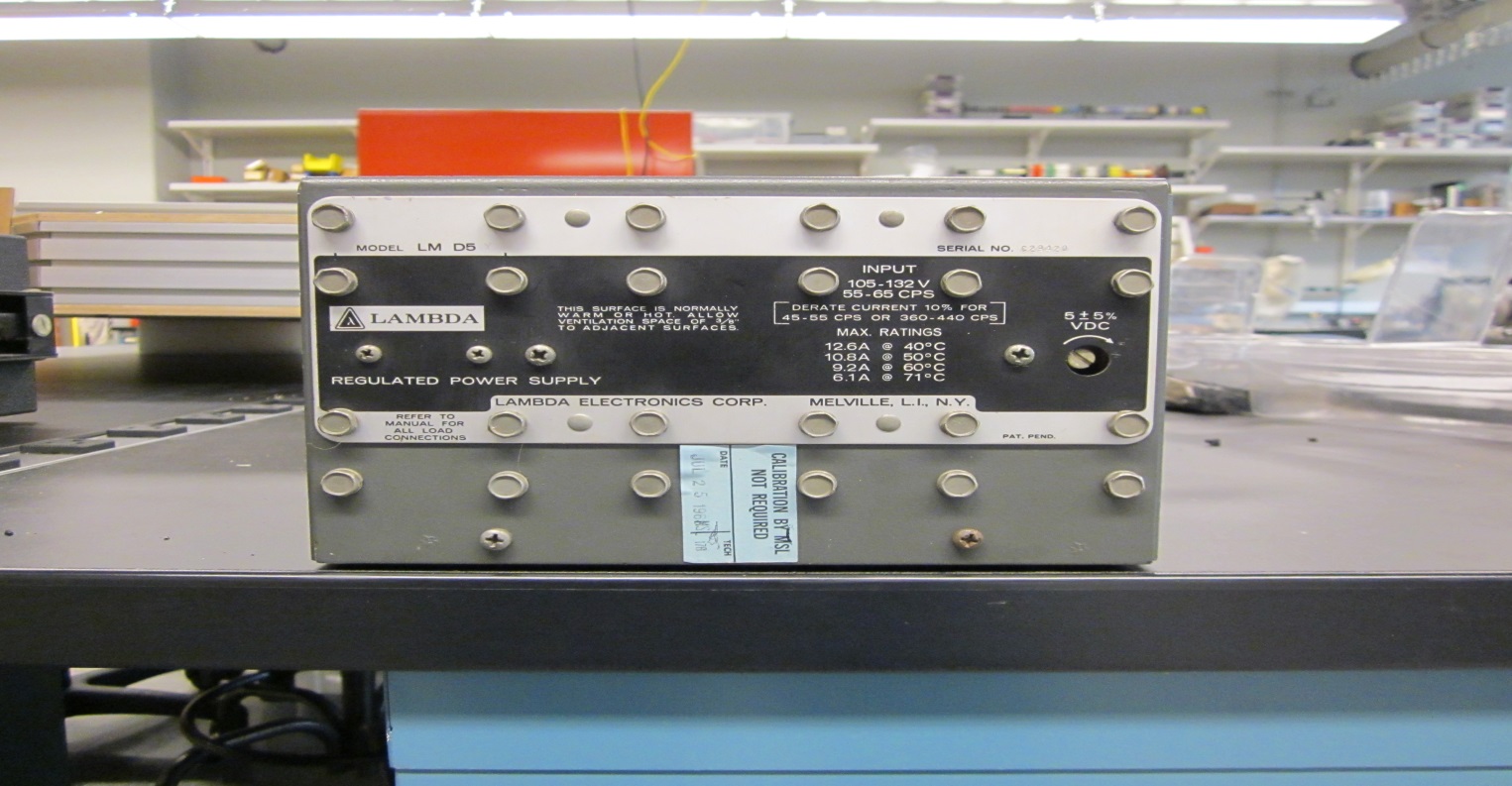 Pictorial Physical Inventory Sheet For COO Storage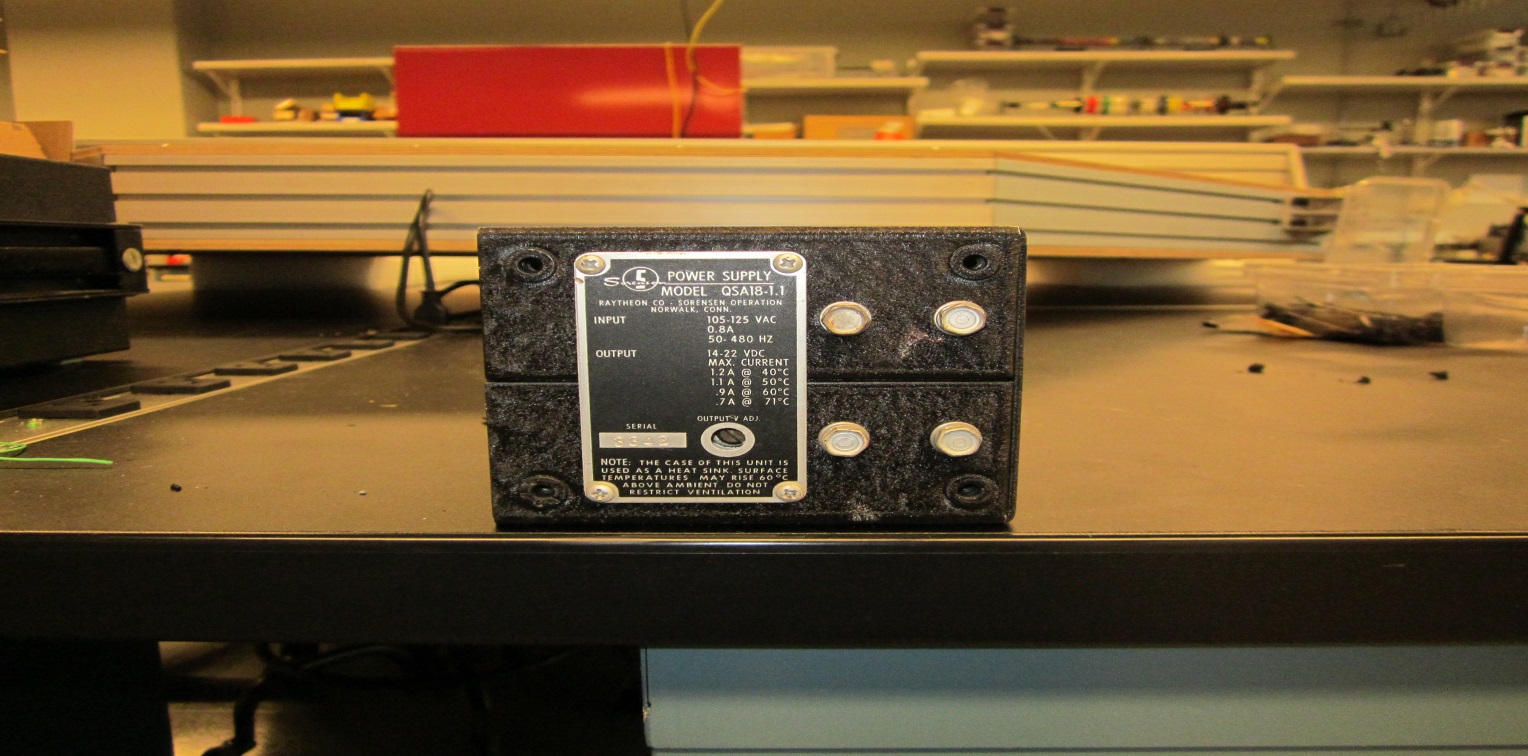 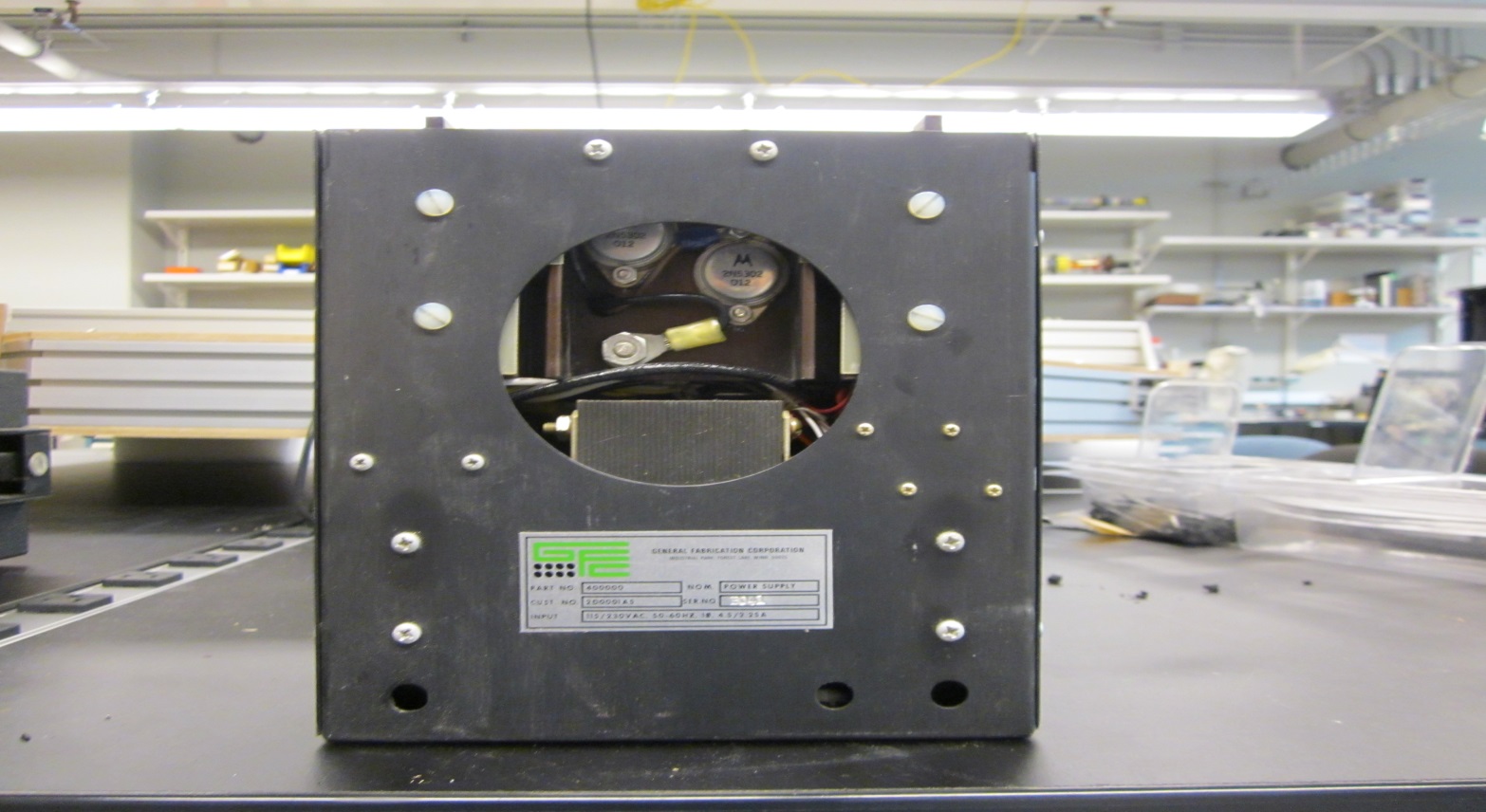 Pictorial Physical Inventory Sheet For COO Storage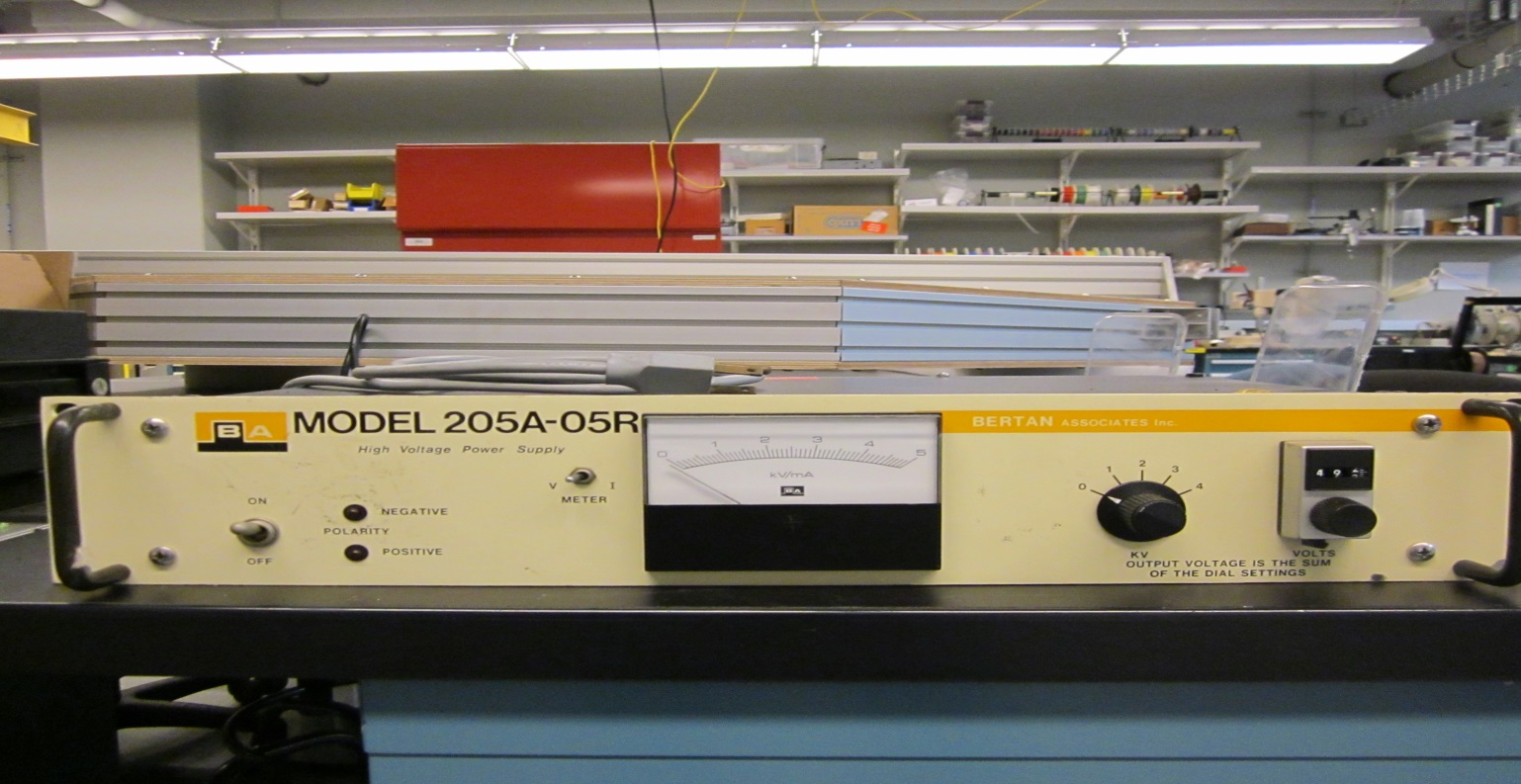 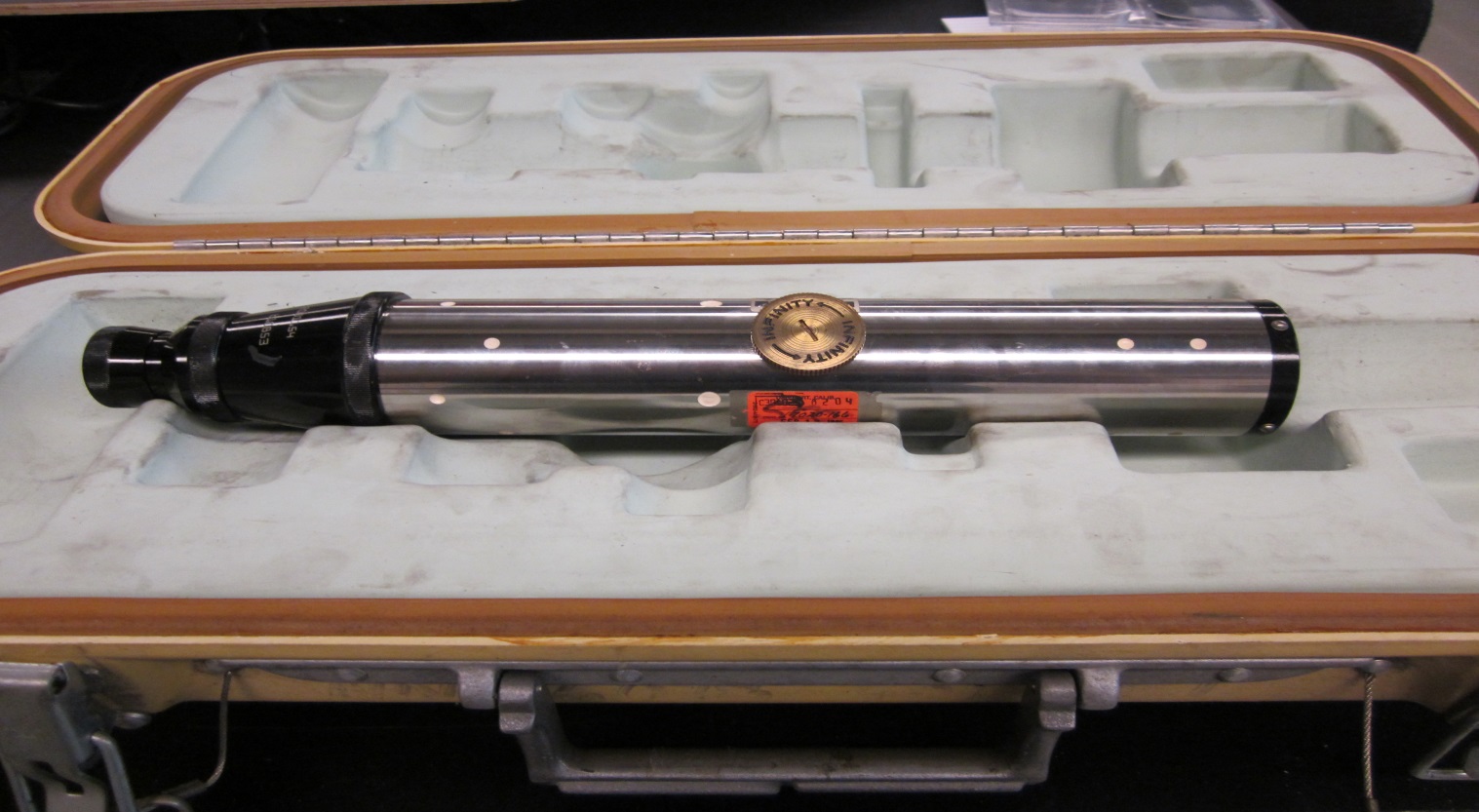 Pictorial Physical Inventory Sheet For COO Storage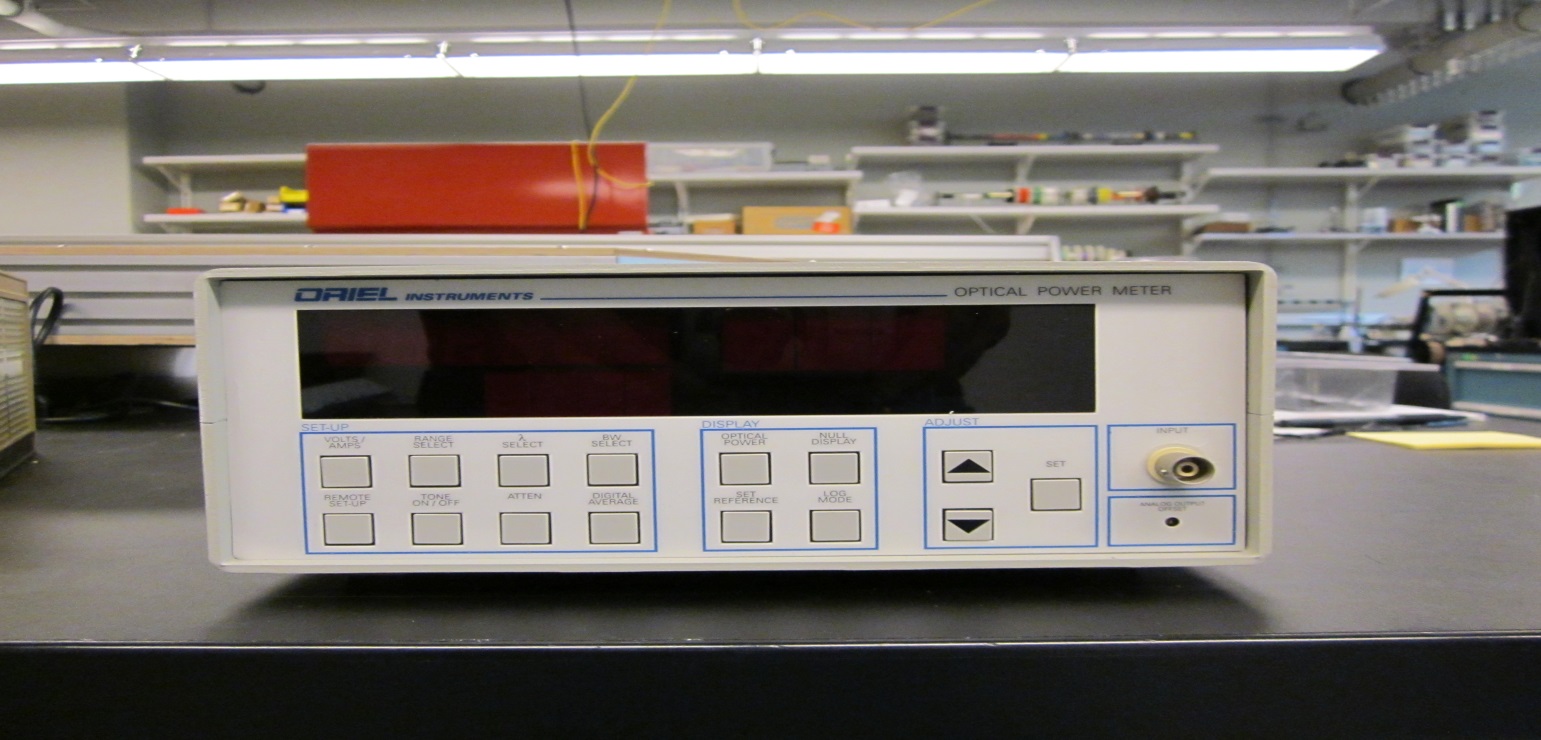 Pictorial Physical Inventory Sheet For COO Storage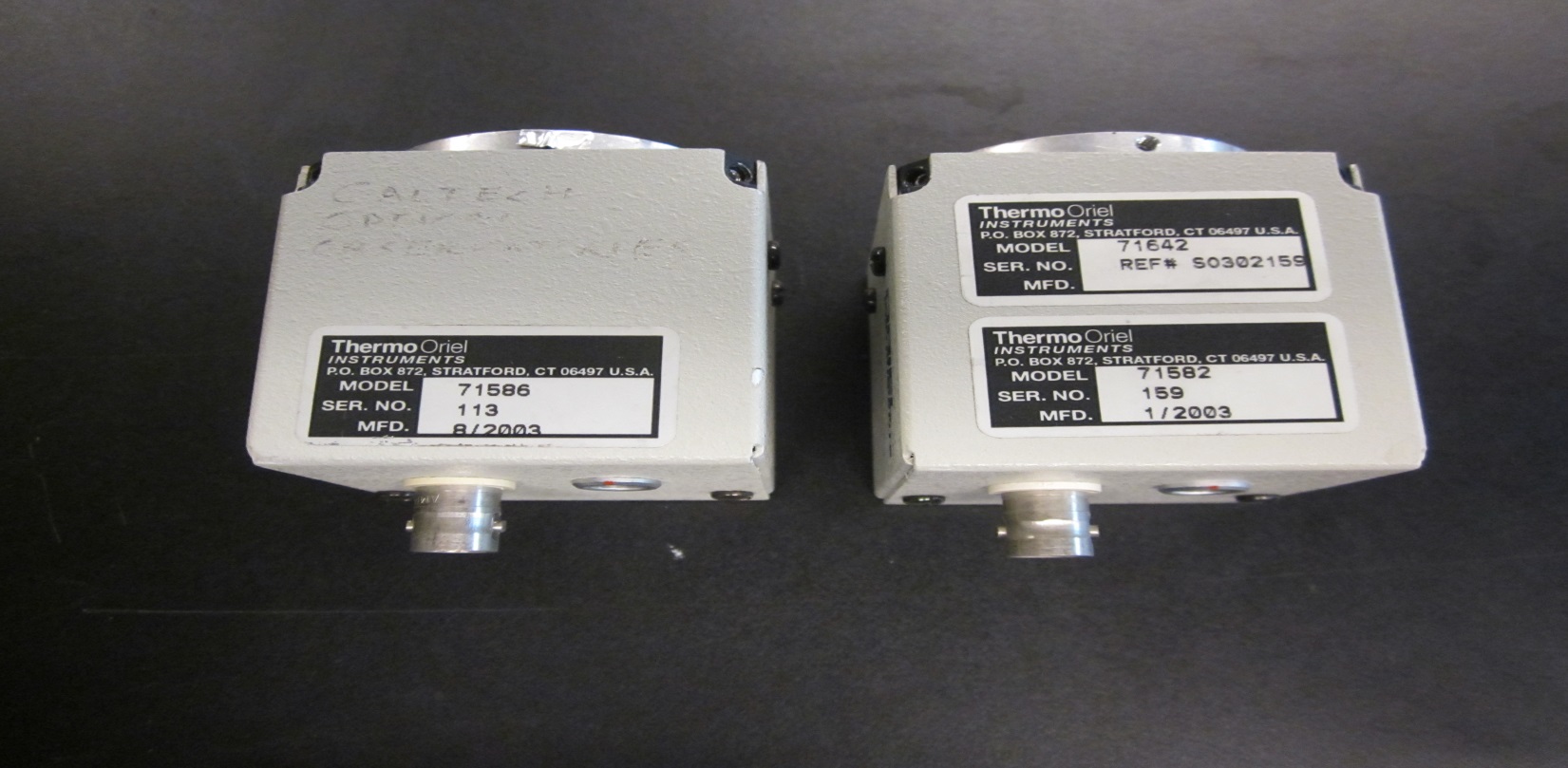 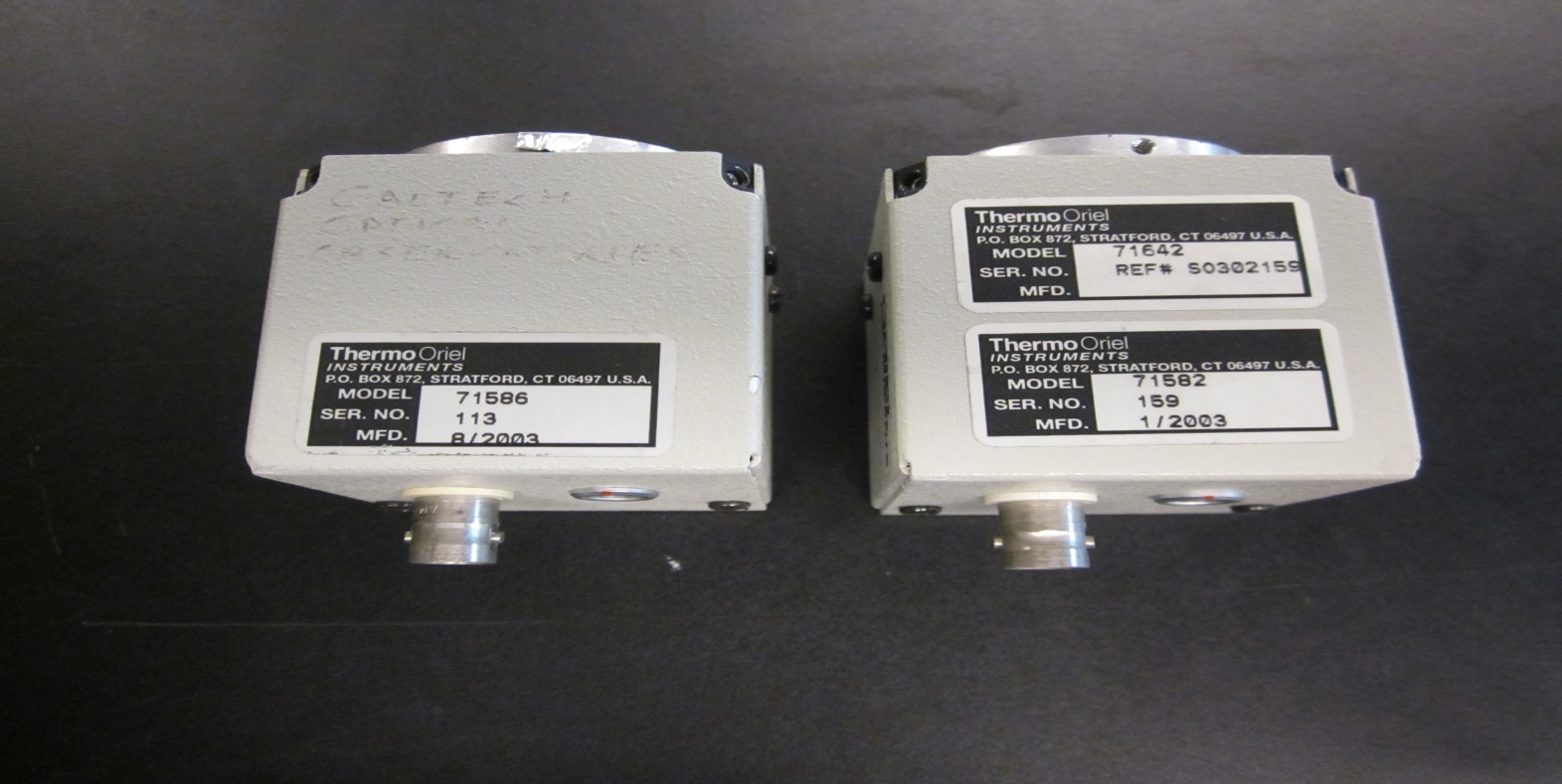 Pictorial Physical Inventory Sheet For COO Storage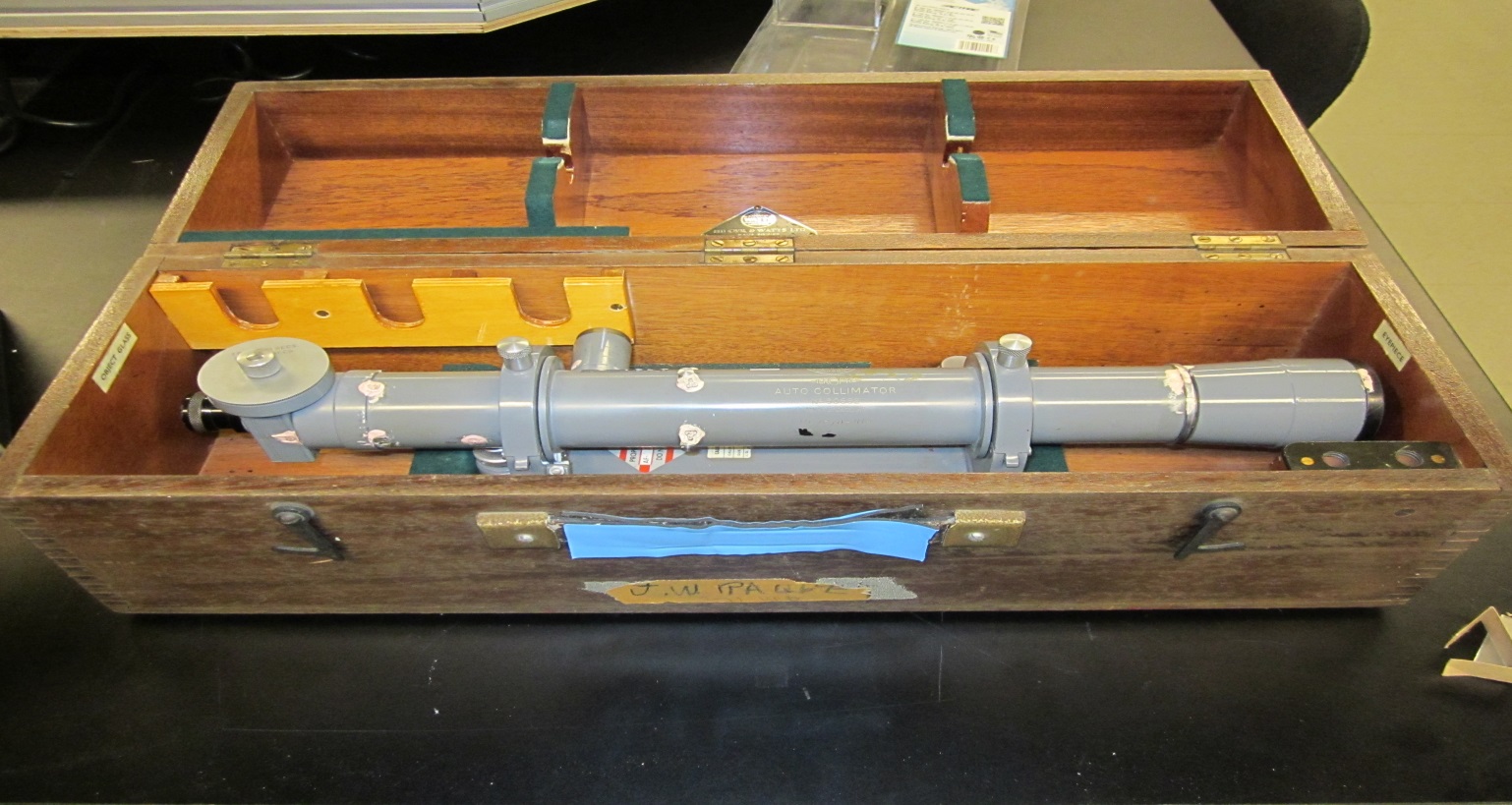 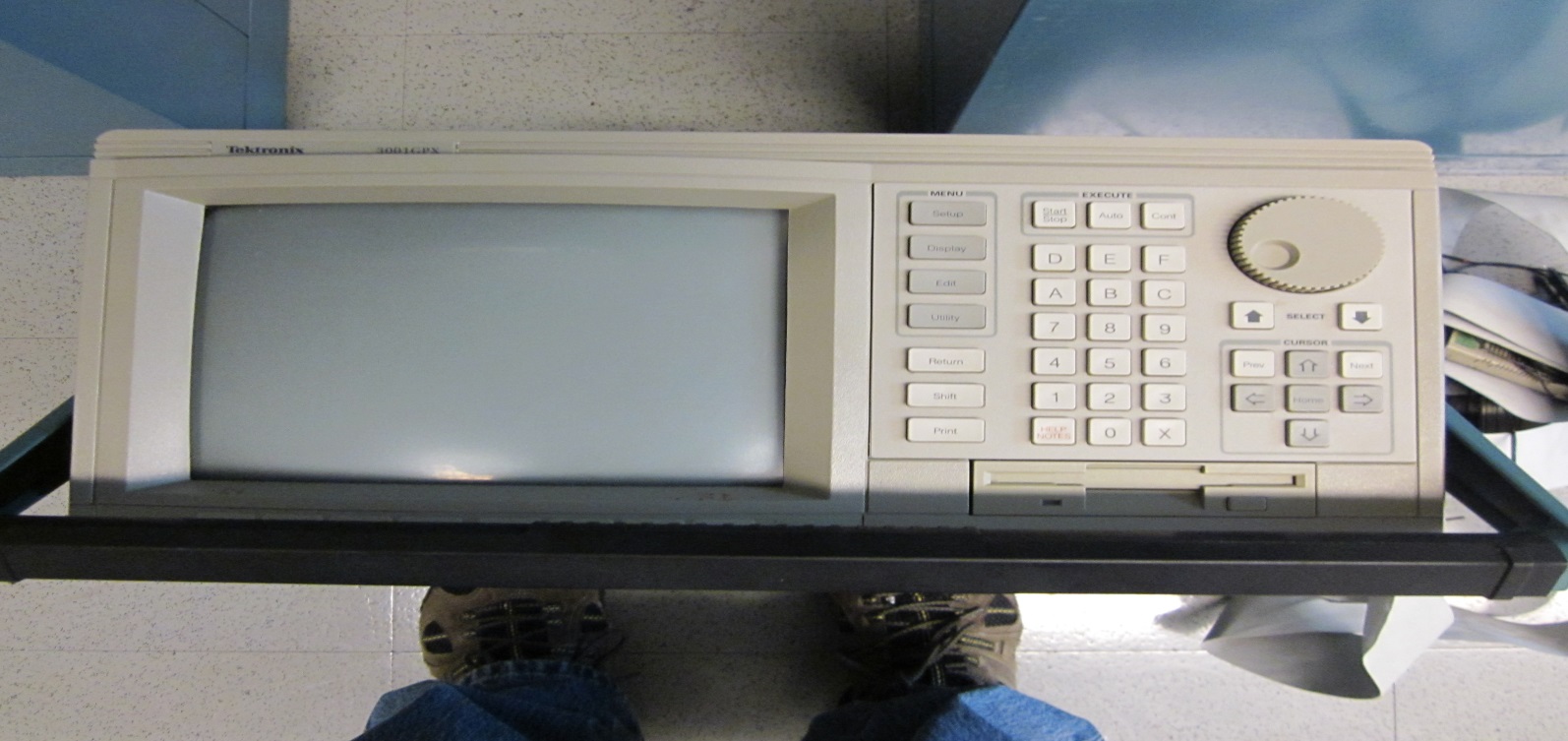 Pictorial Physical Inventory Sheet For COO Storage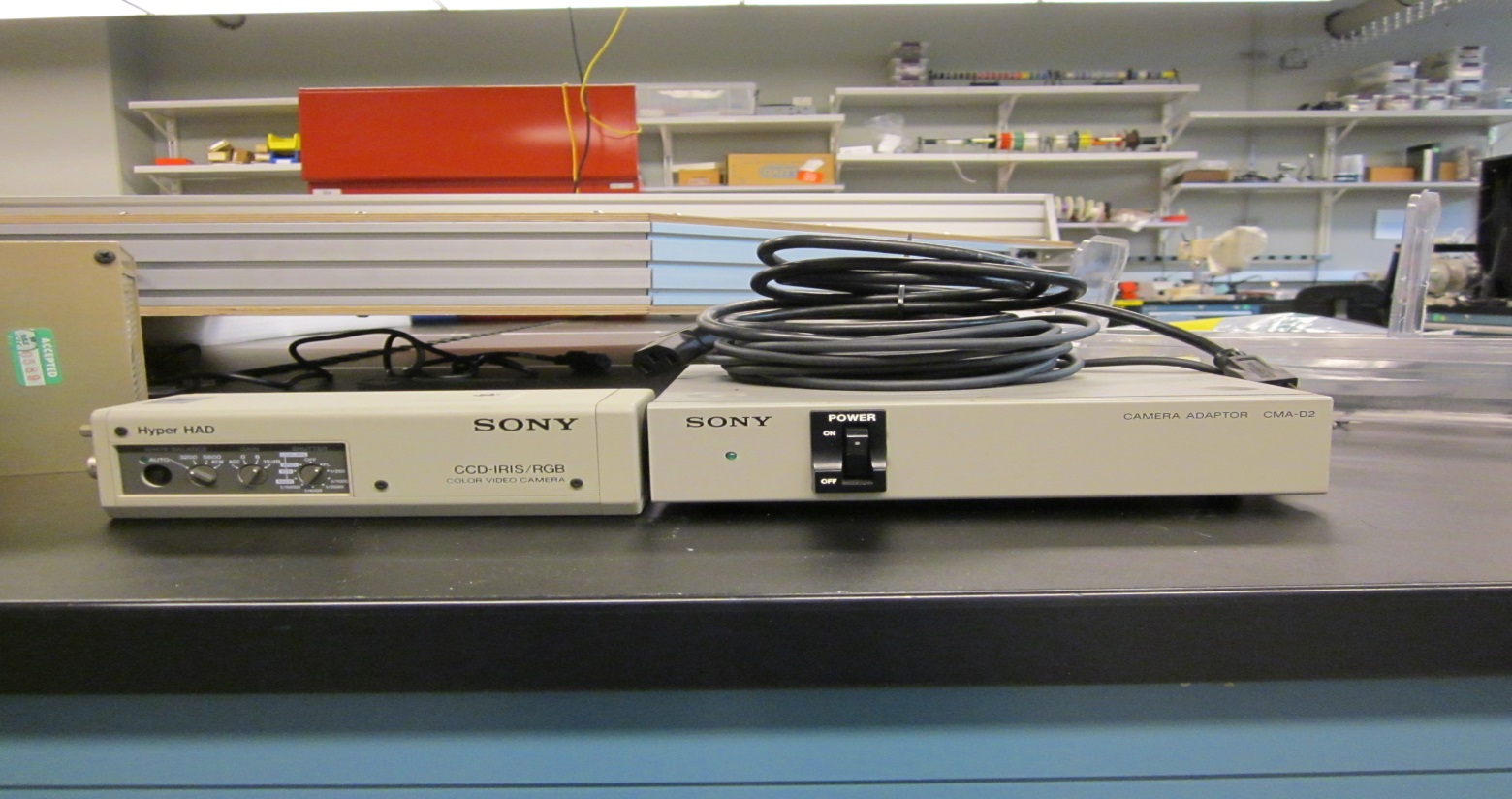 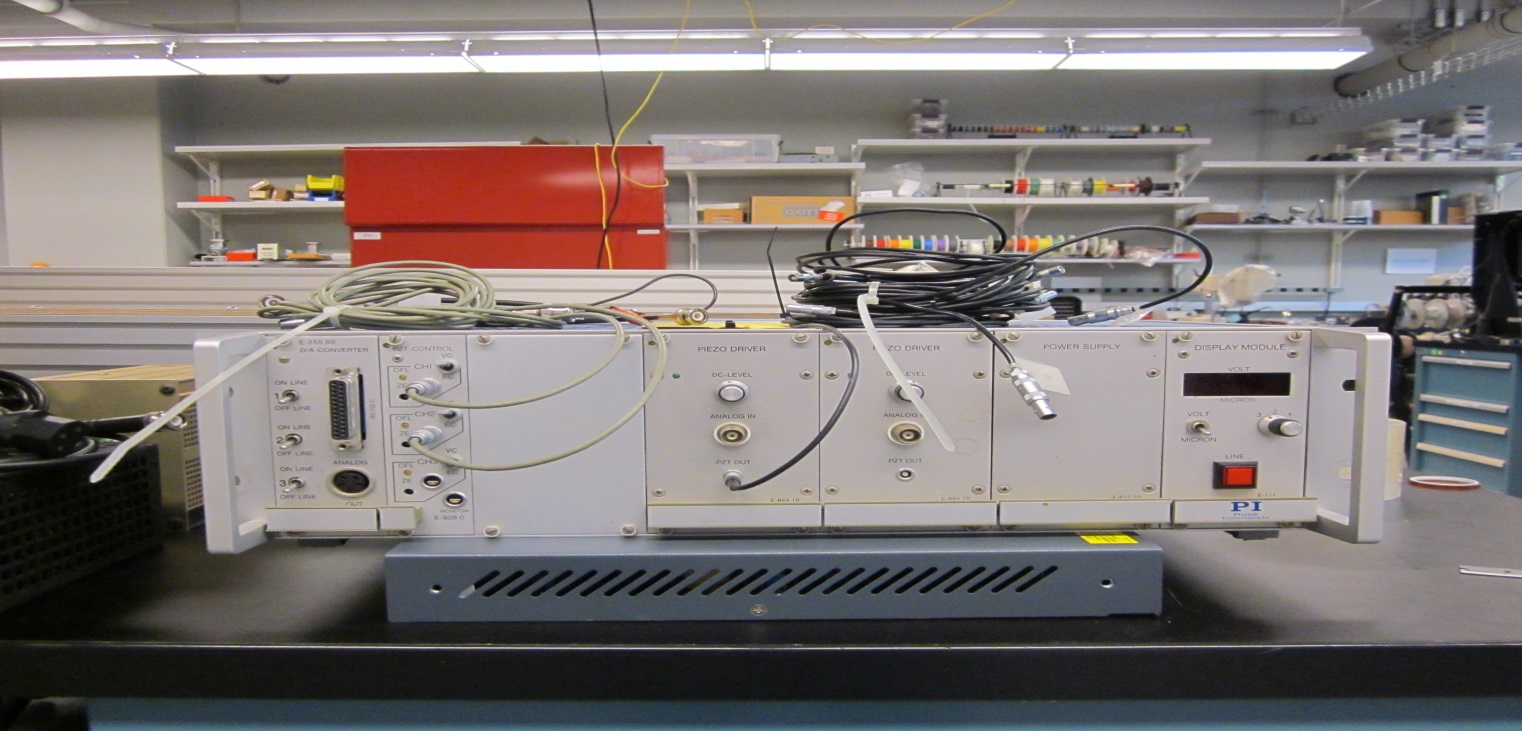 Pictorial Physical Inventory Sheet For COO Storage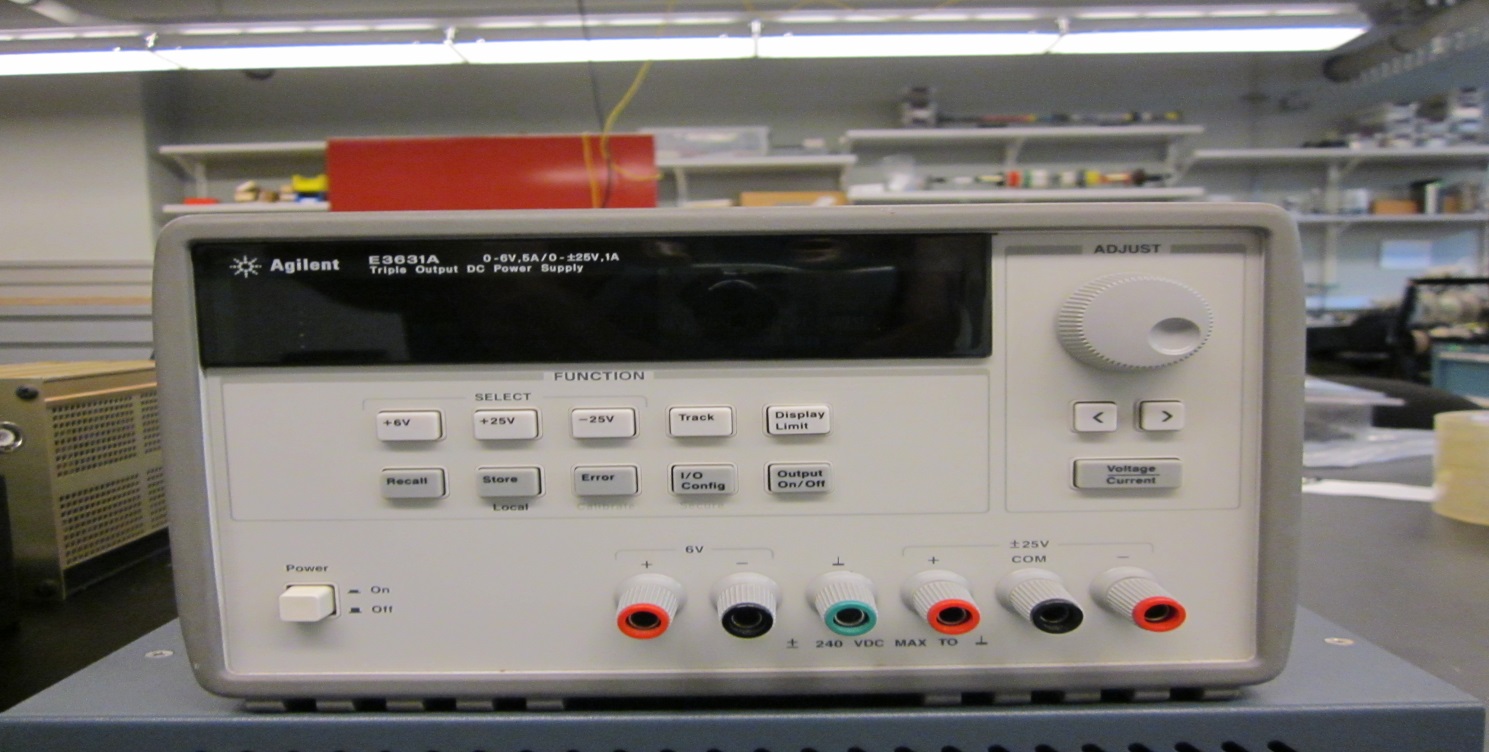 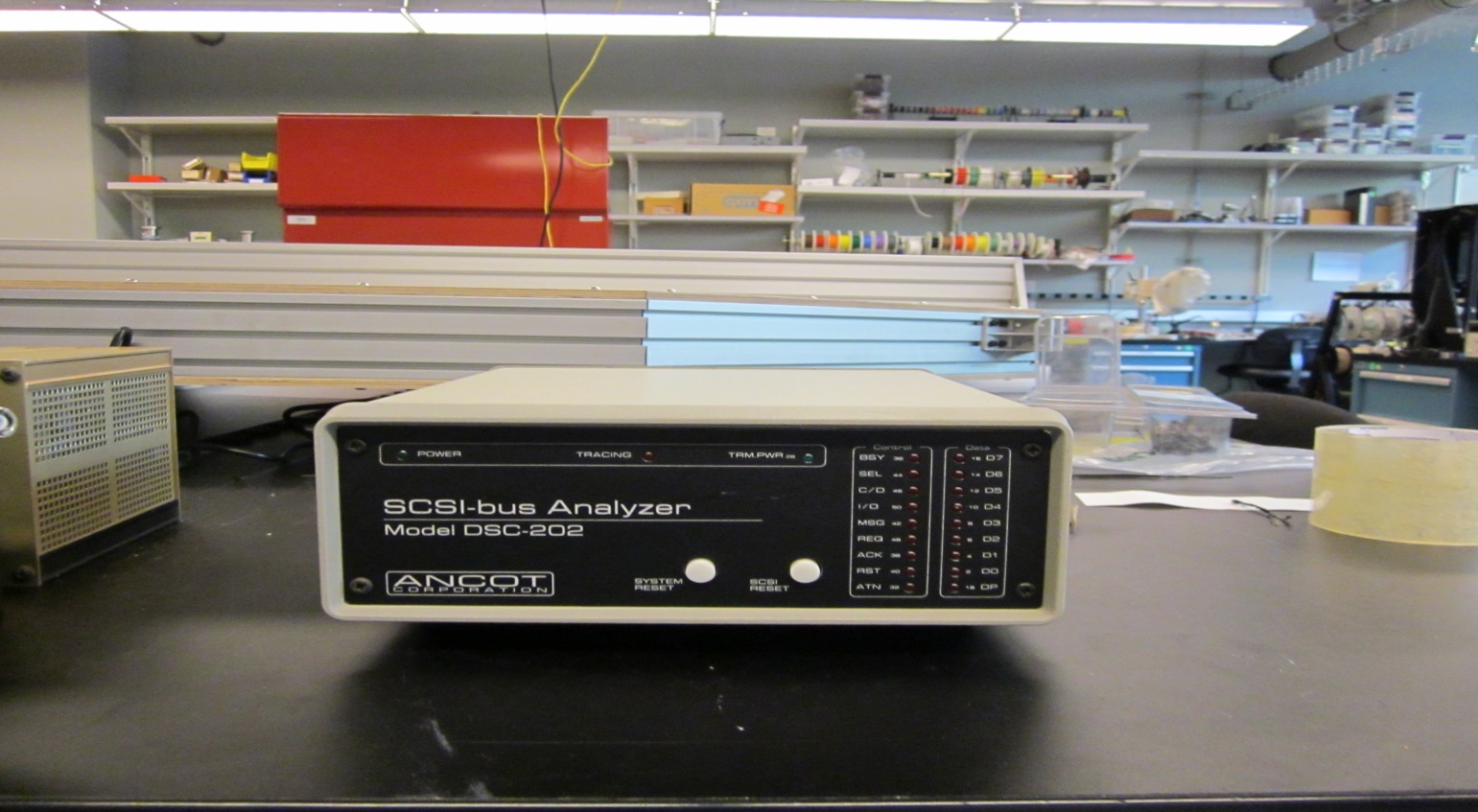 Pictorial Physical Inventory Sheet For COO Storage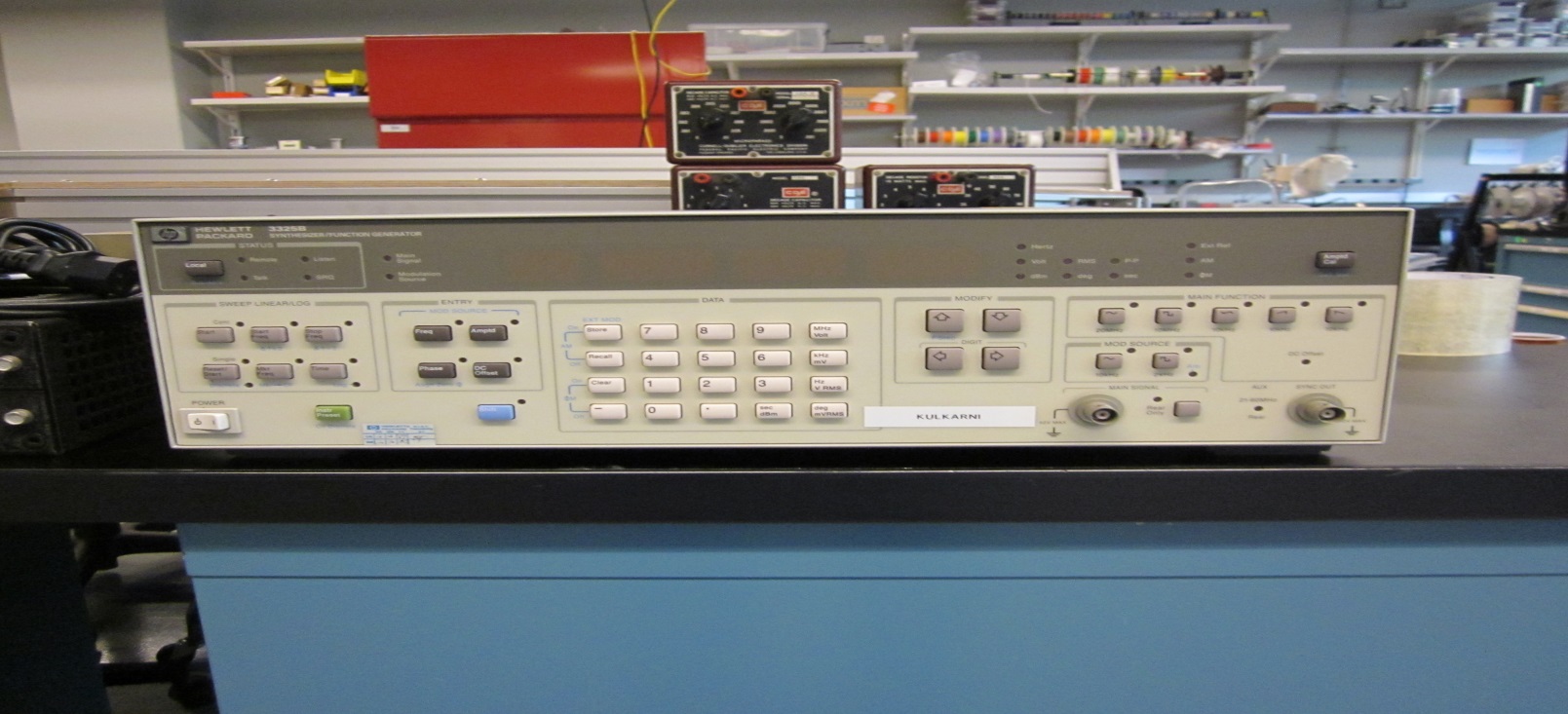 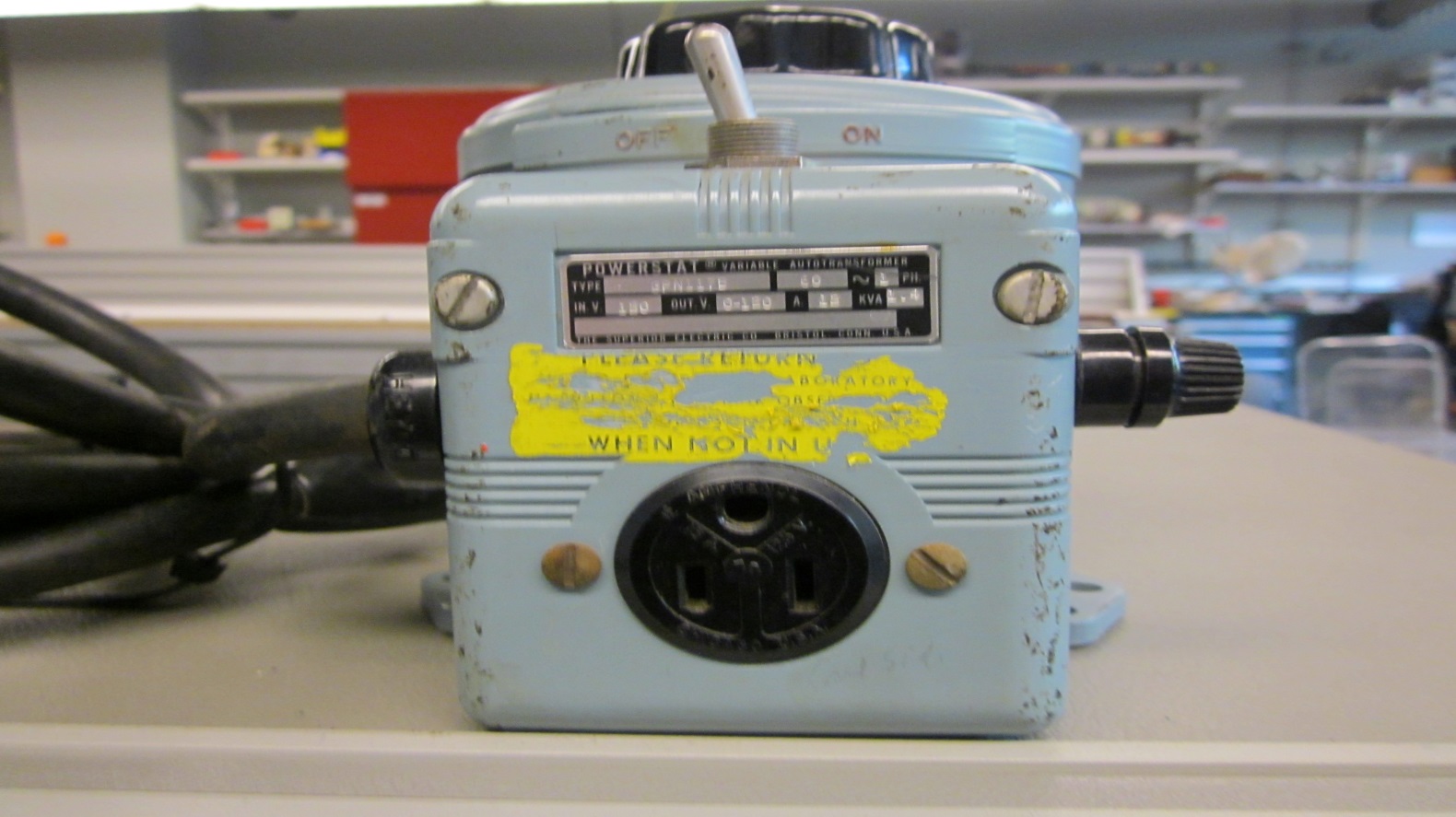 Pictorial Physical Inventory Sheet For COO Storage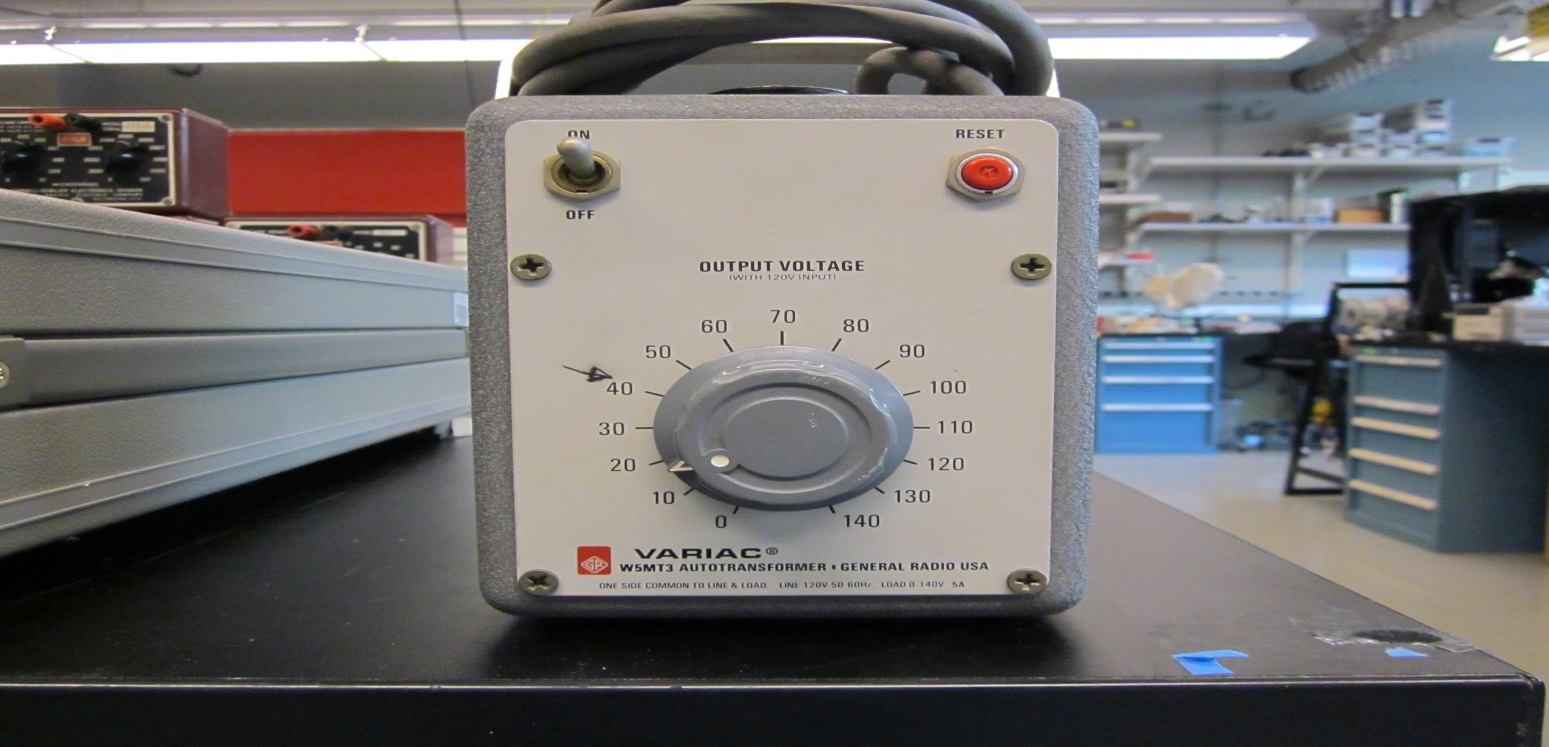 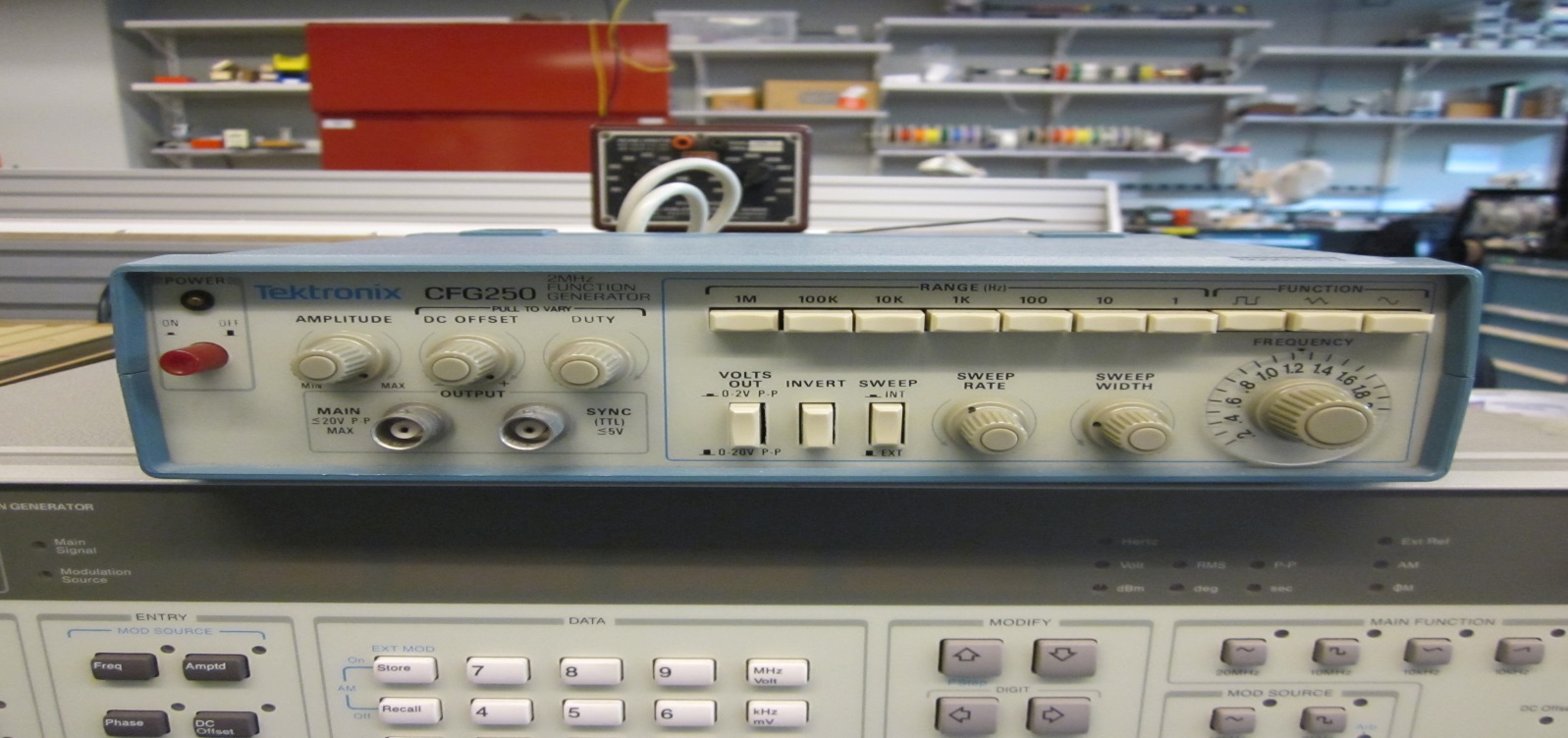 Pictorial Physical Inventory Sheet For COO Storage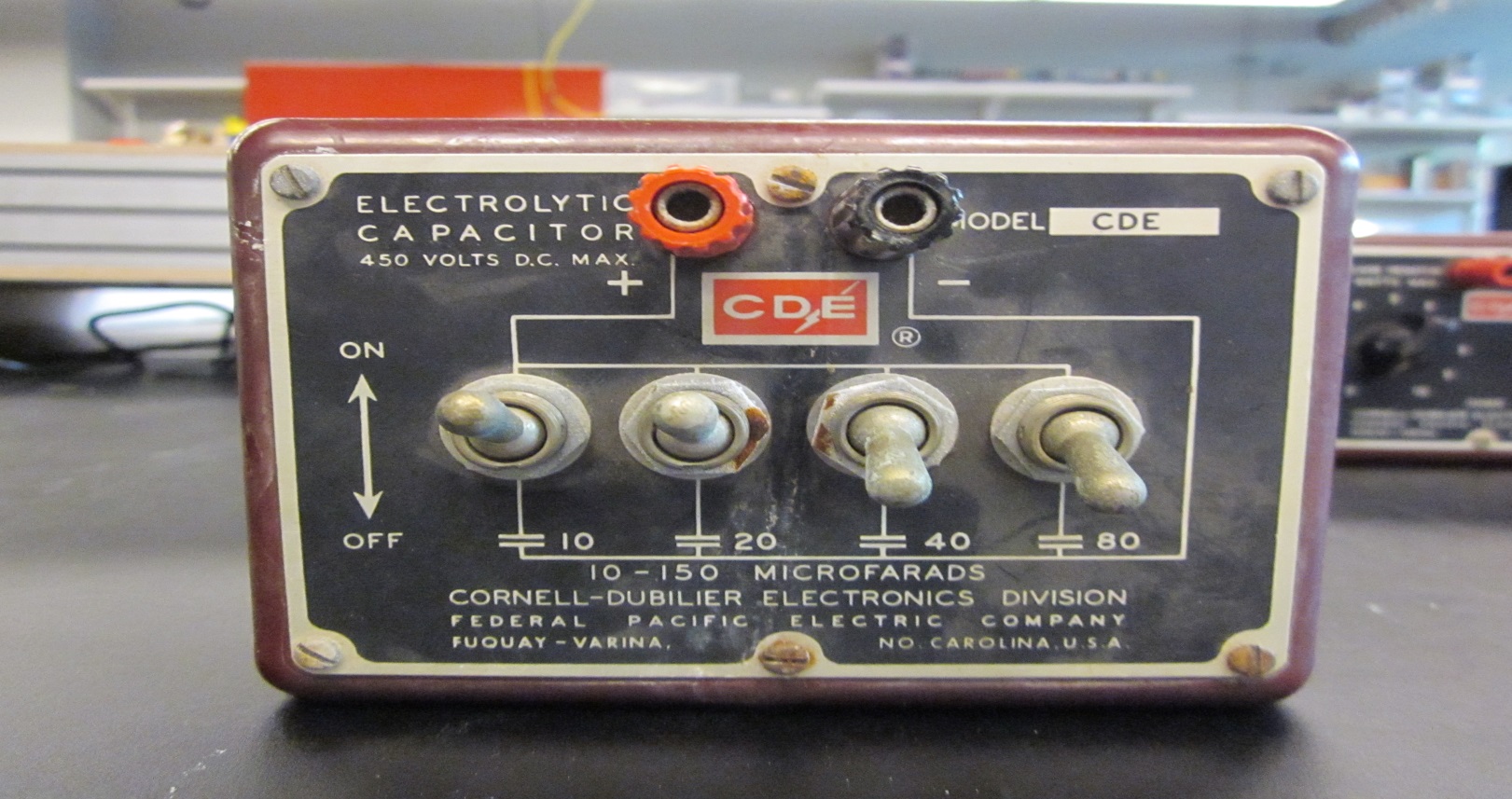 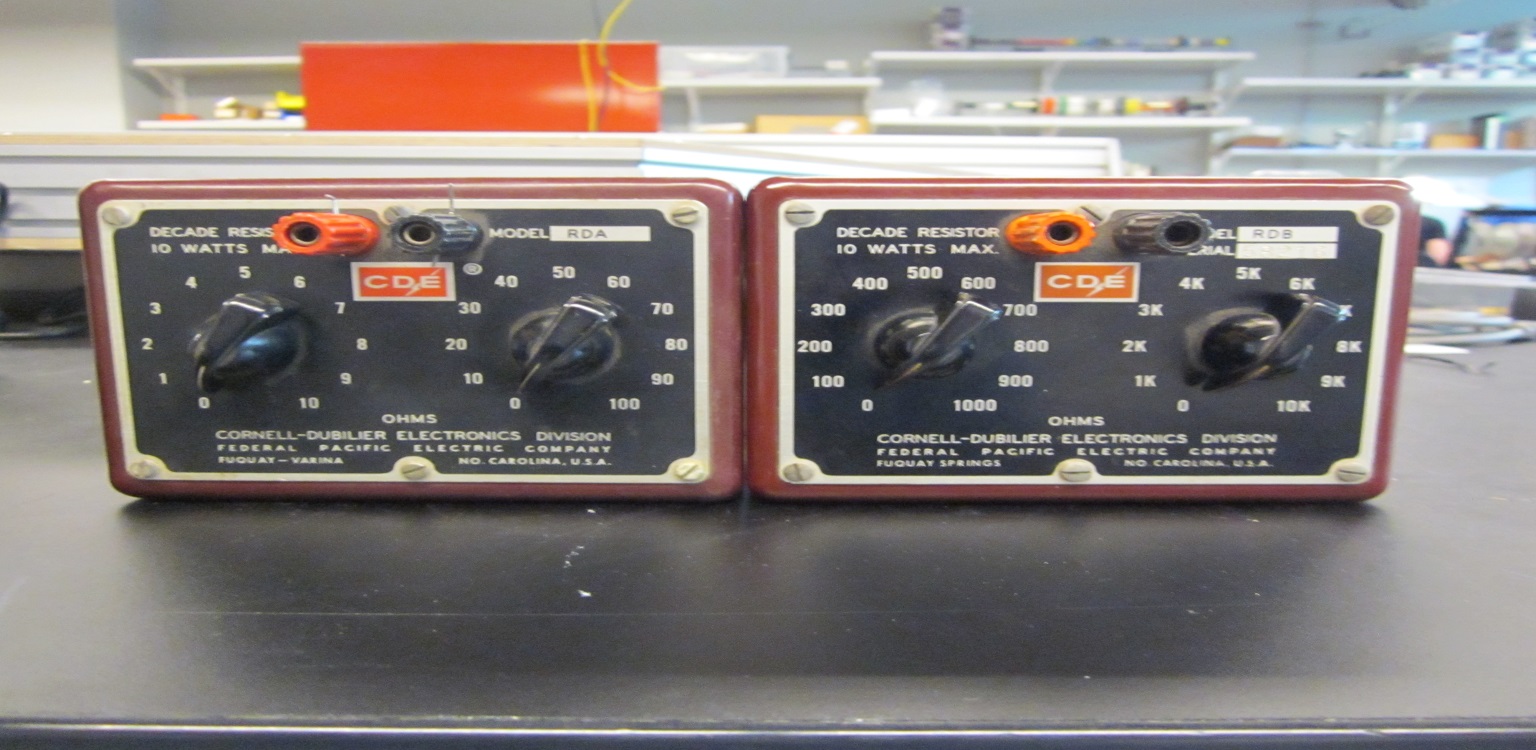 Pictorial Physical Inventory Sheet For COO Storage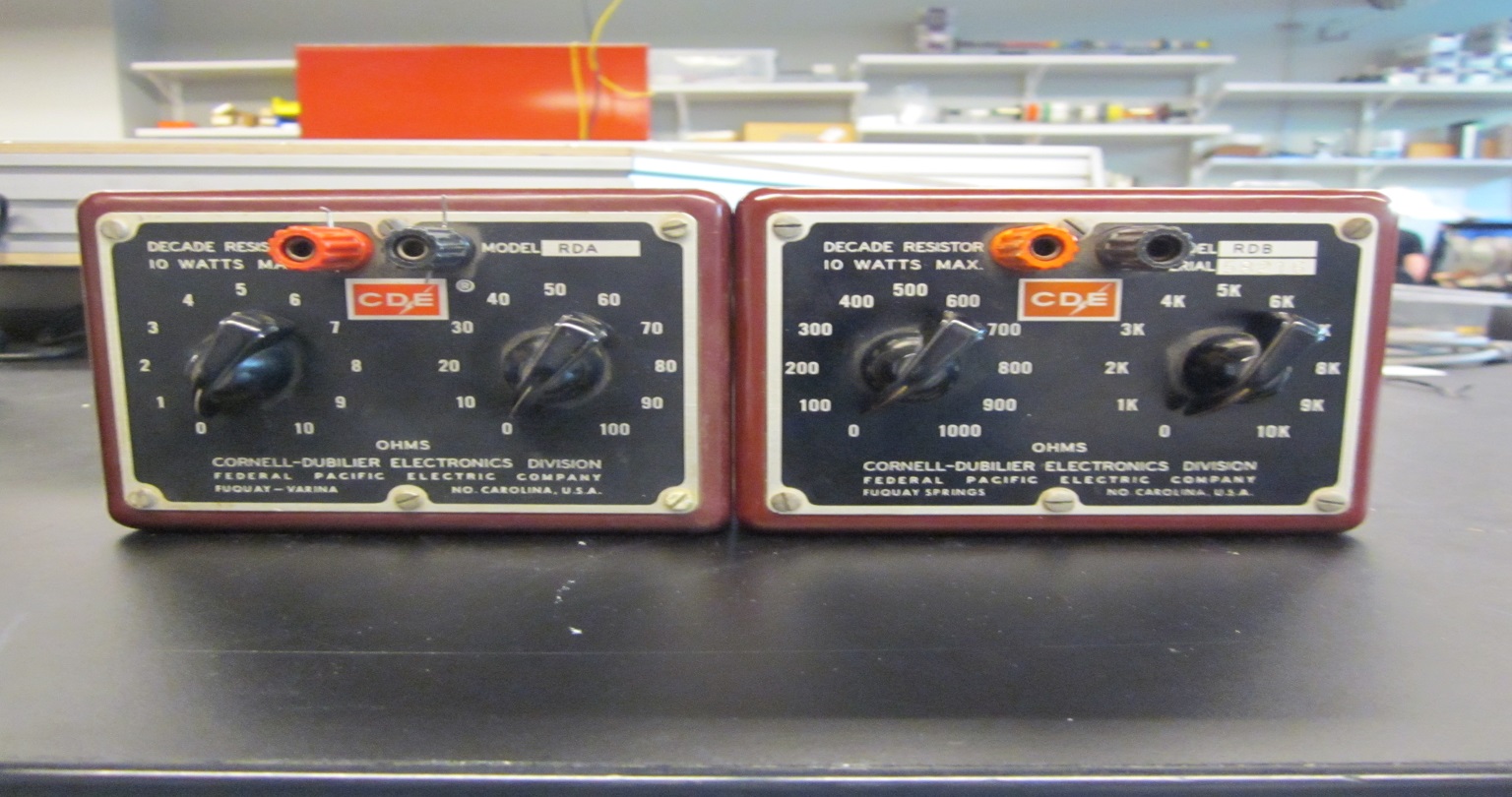 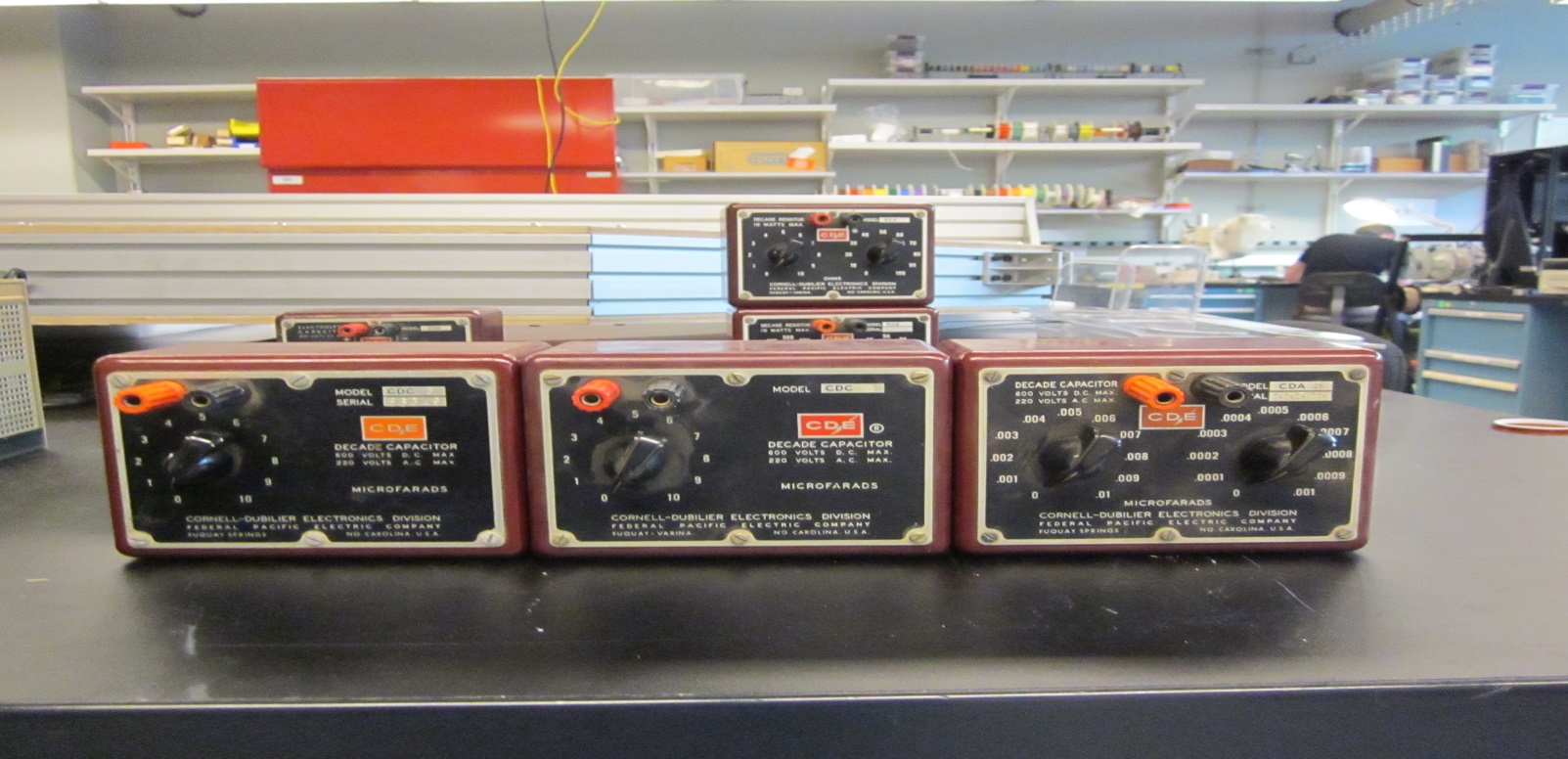 Pictorial Physical Inventory Sheet For COO StoragePictorial Physical Inventory Sheet For COO Storage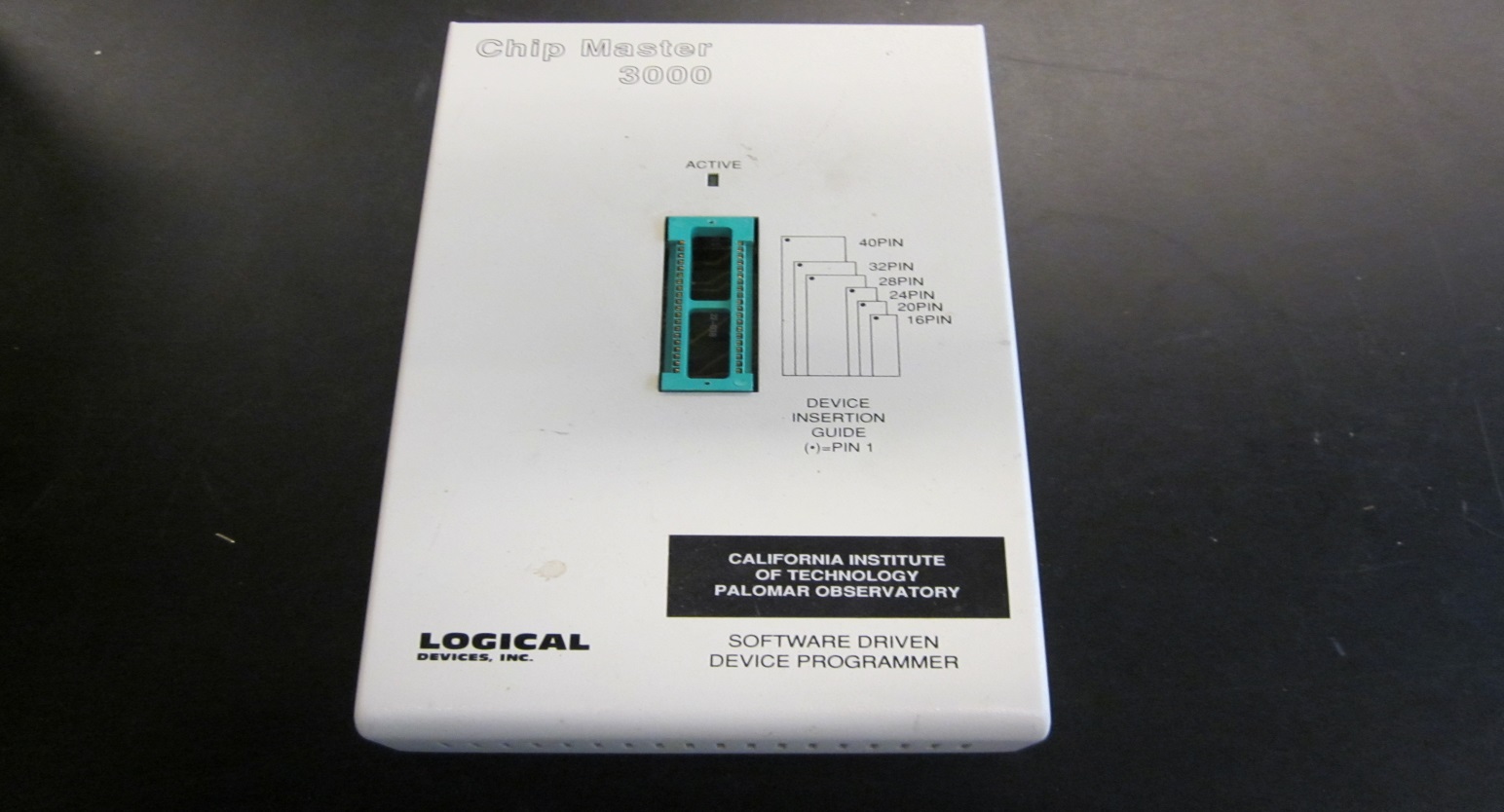 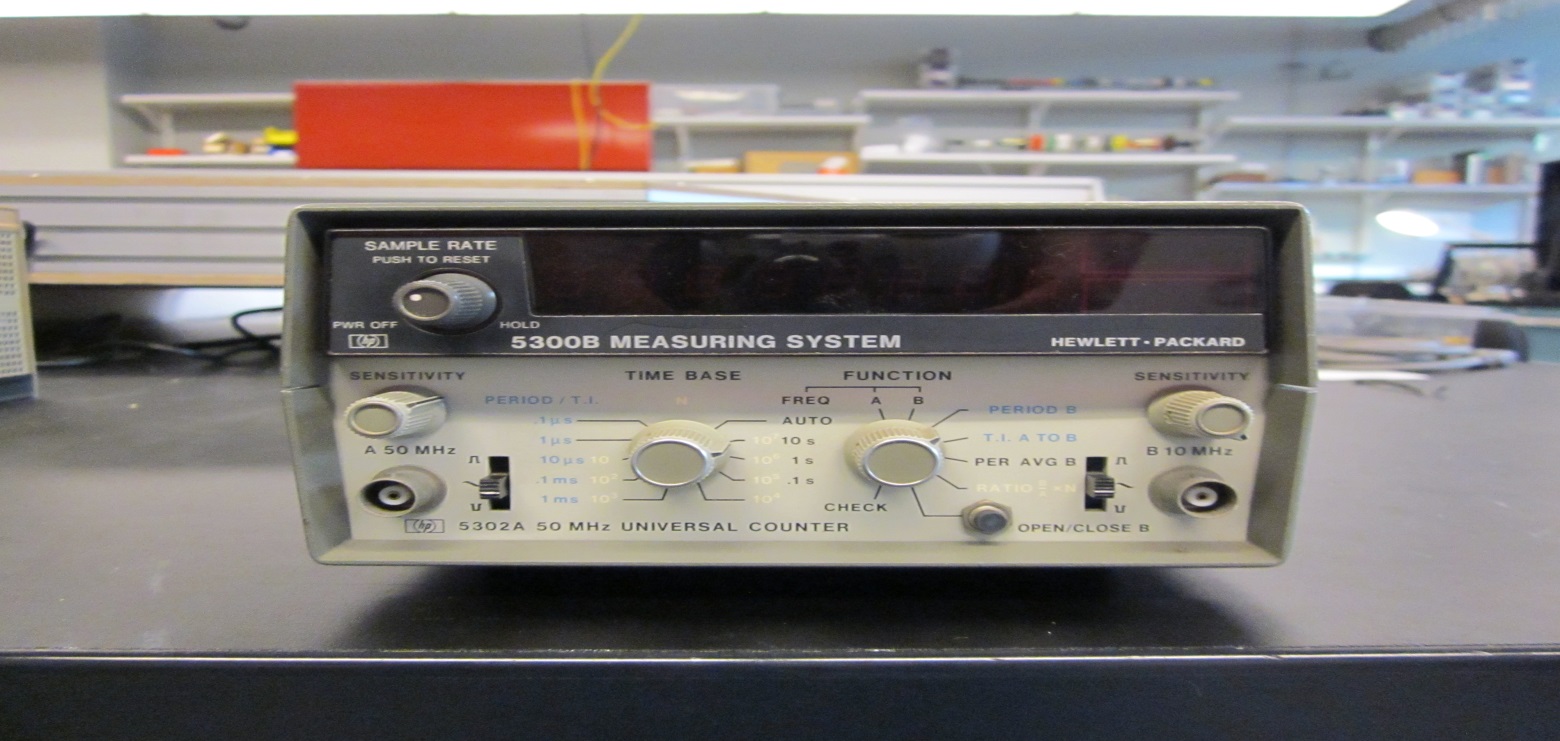 Pictorial Physical Inventory Sheet For COO Storage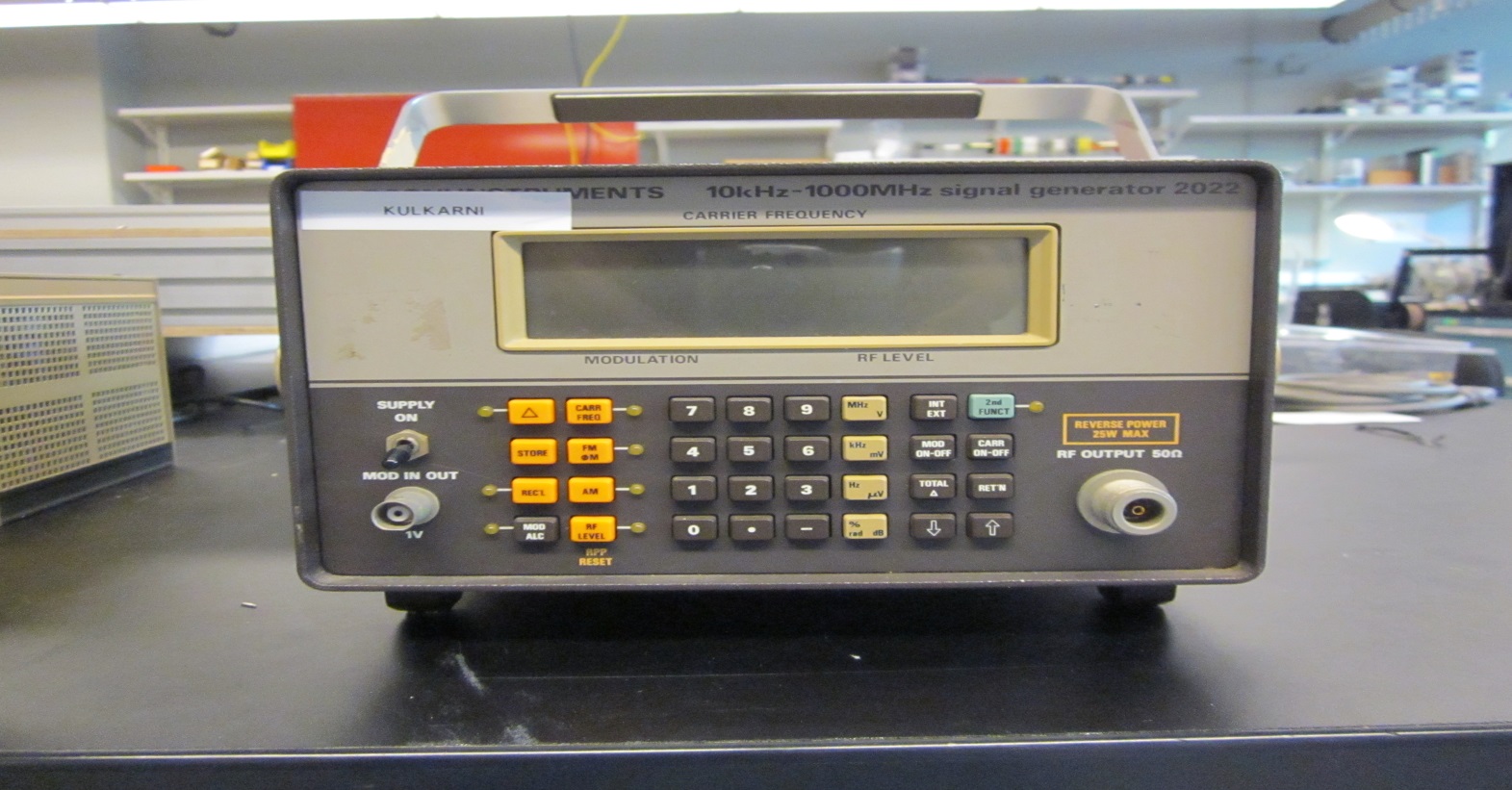 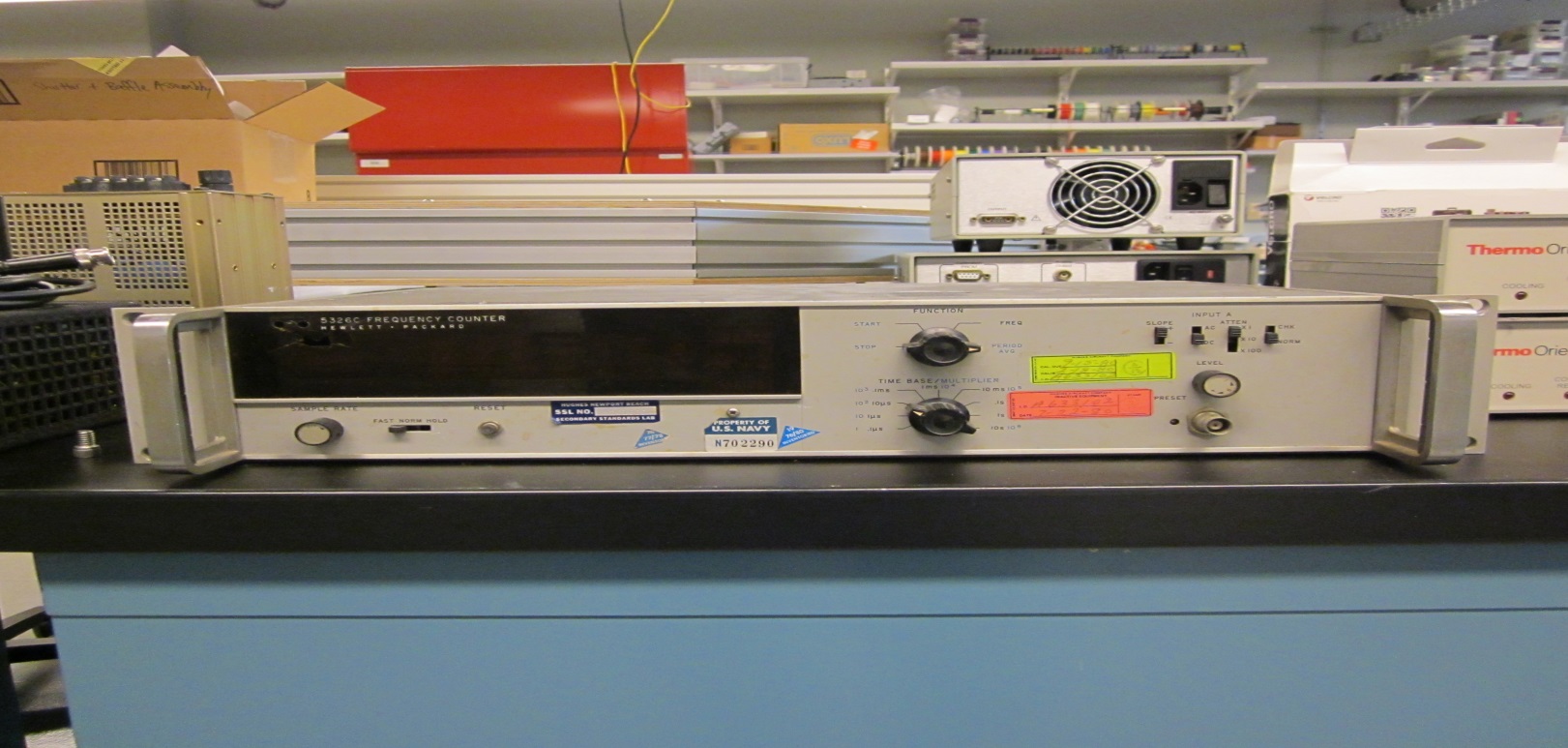 Pictorial Physical Inventory Sheet For COO Storage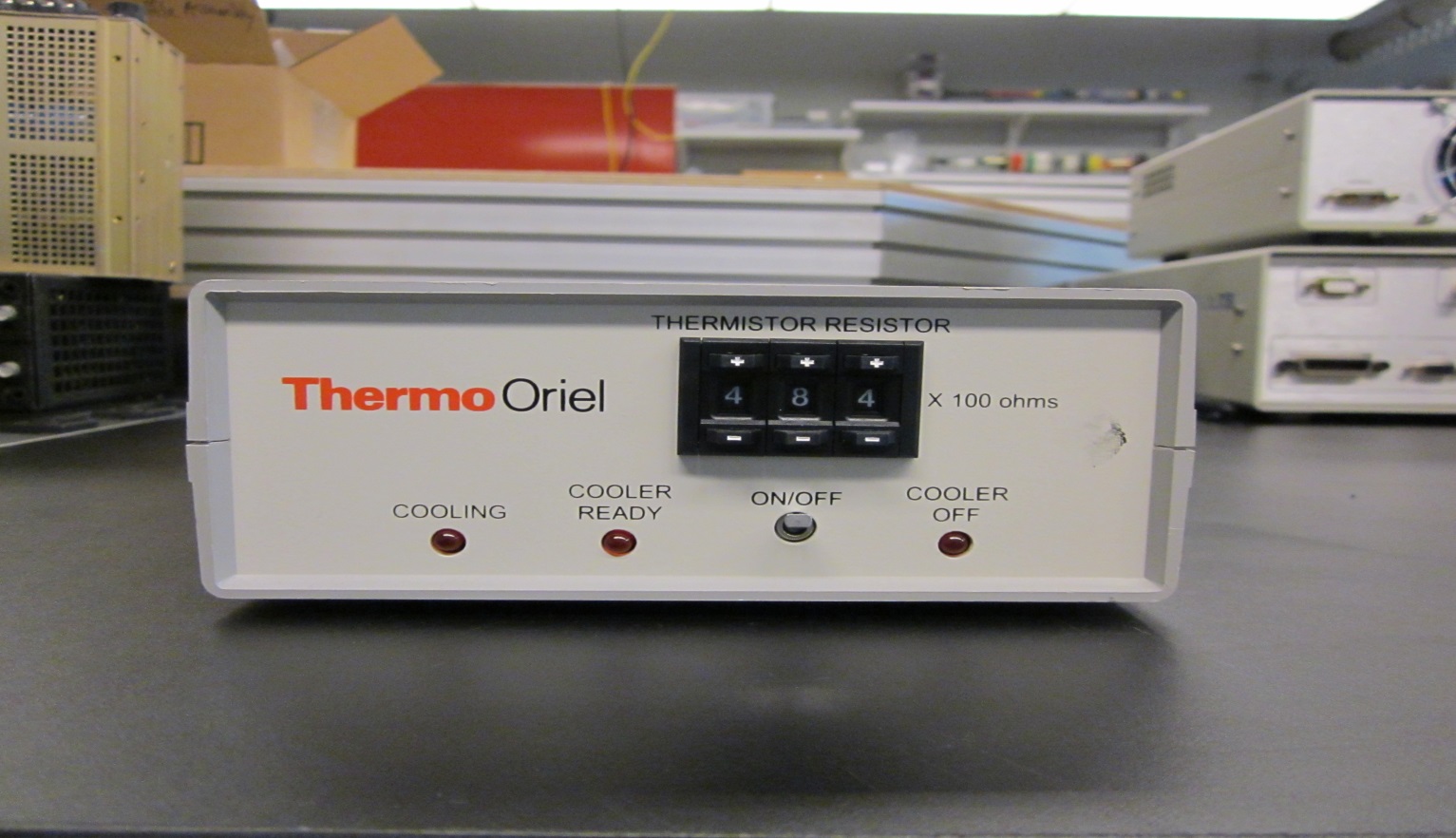 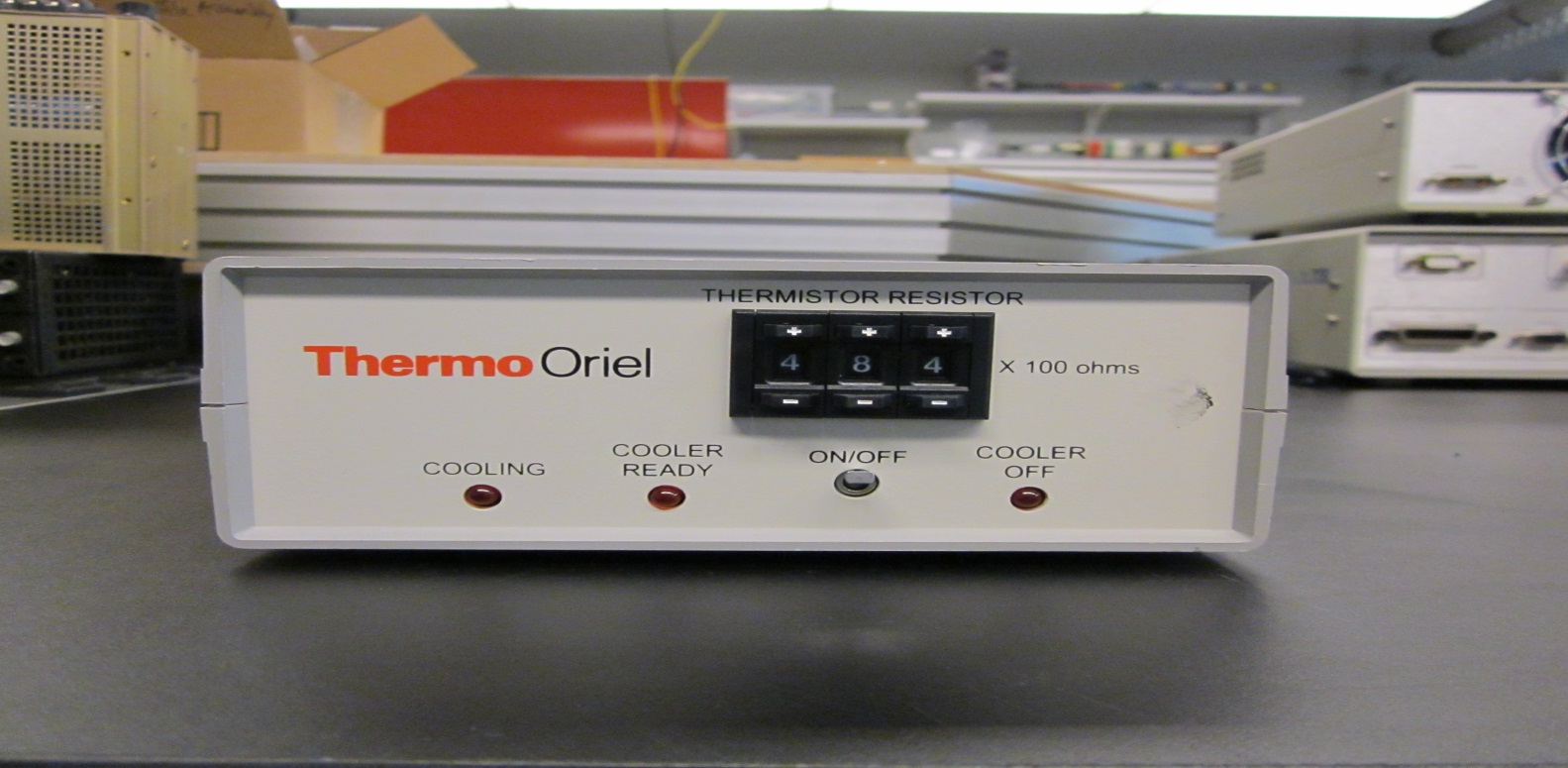 Pictorial Physical Inventory Sheet For COO Storage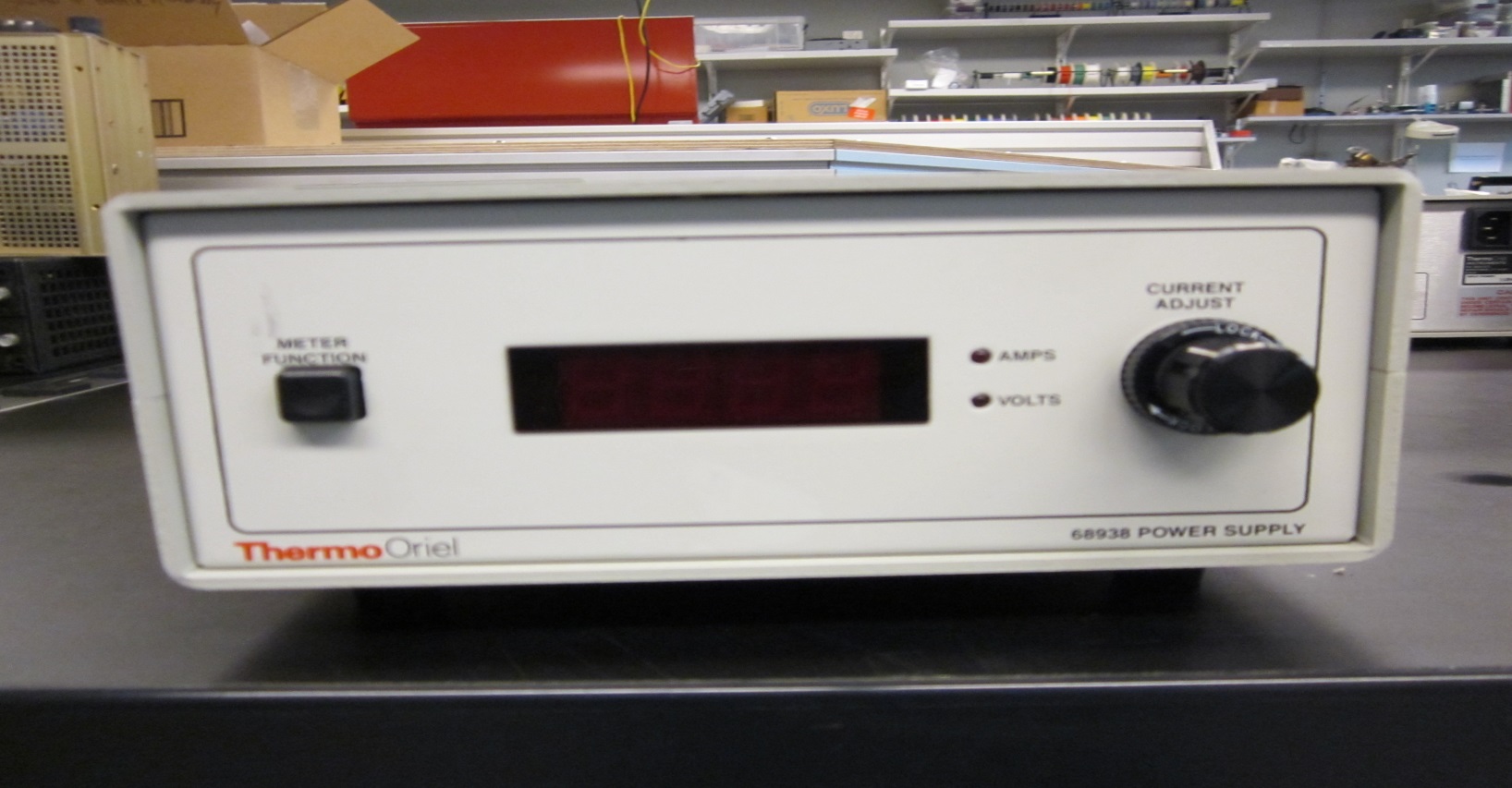 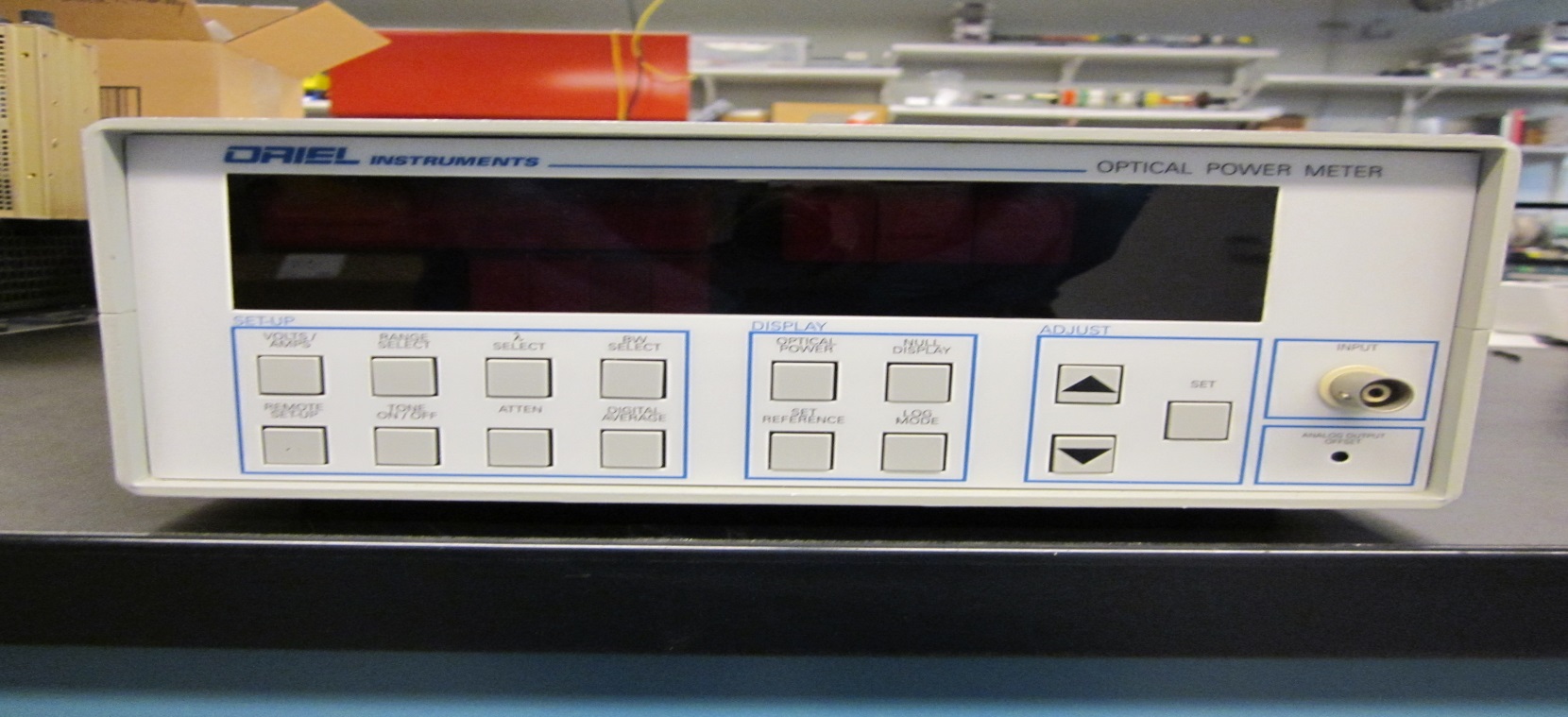 Pictorial Physical Inventory Sheet For COO Storage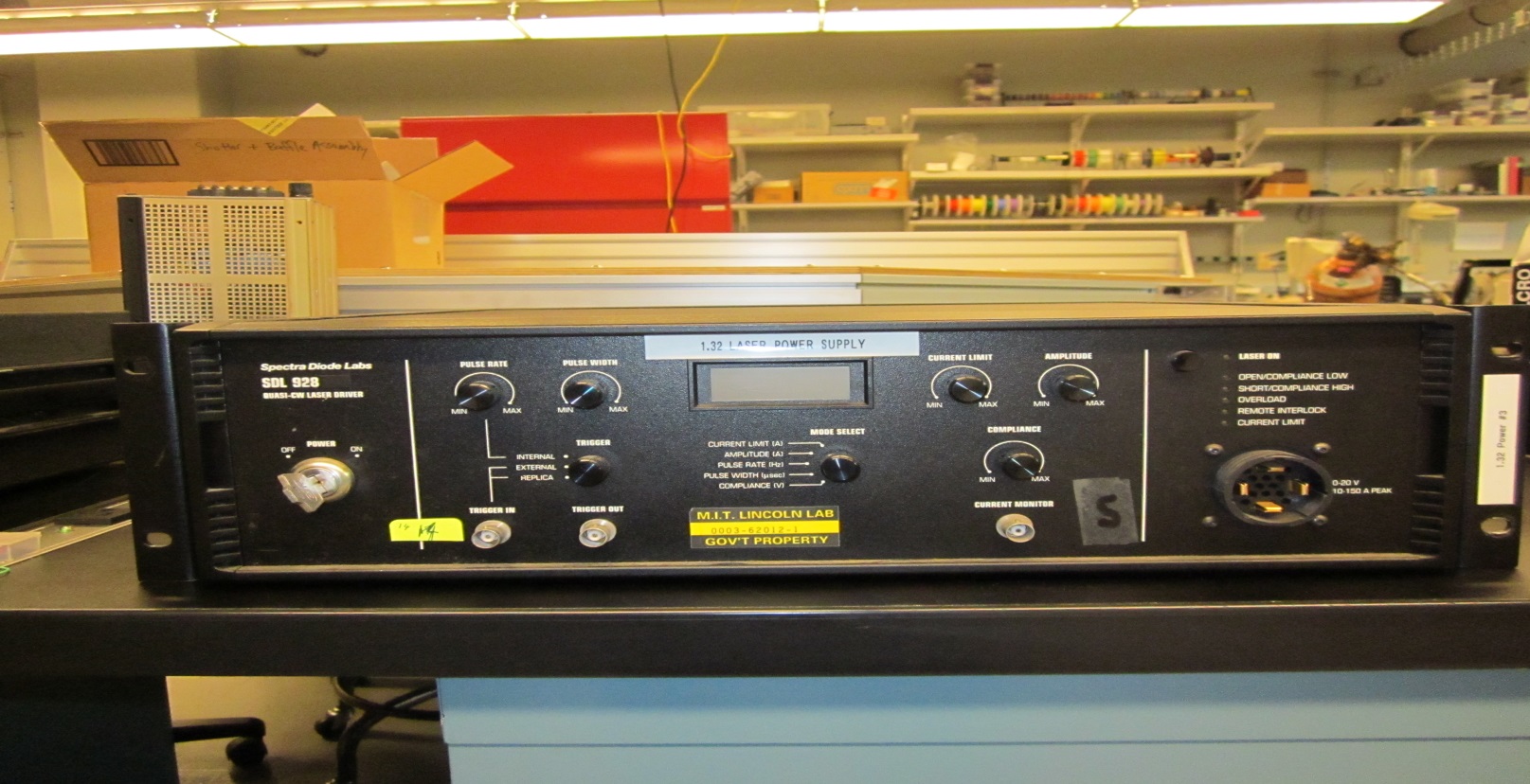 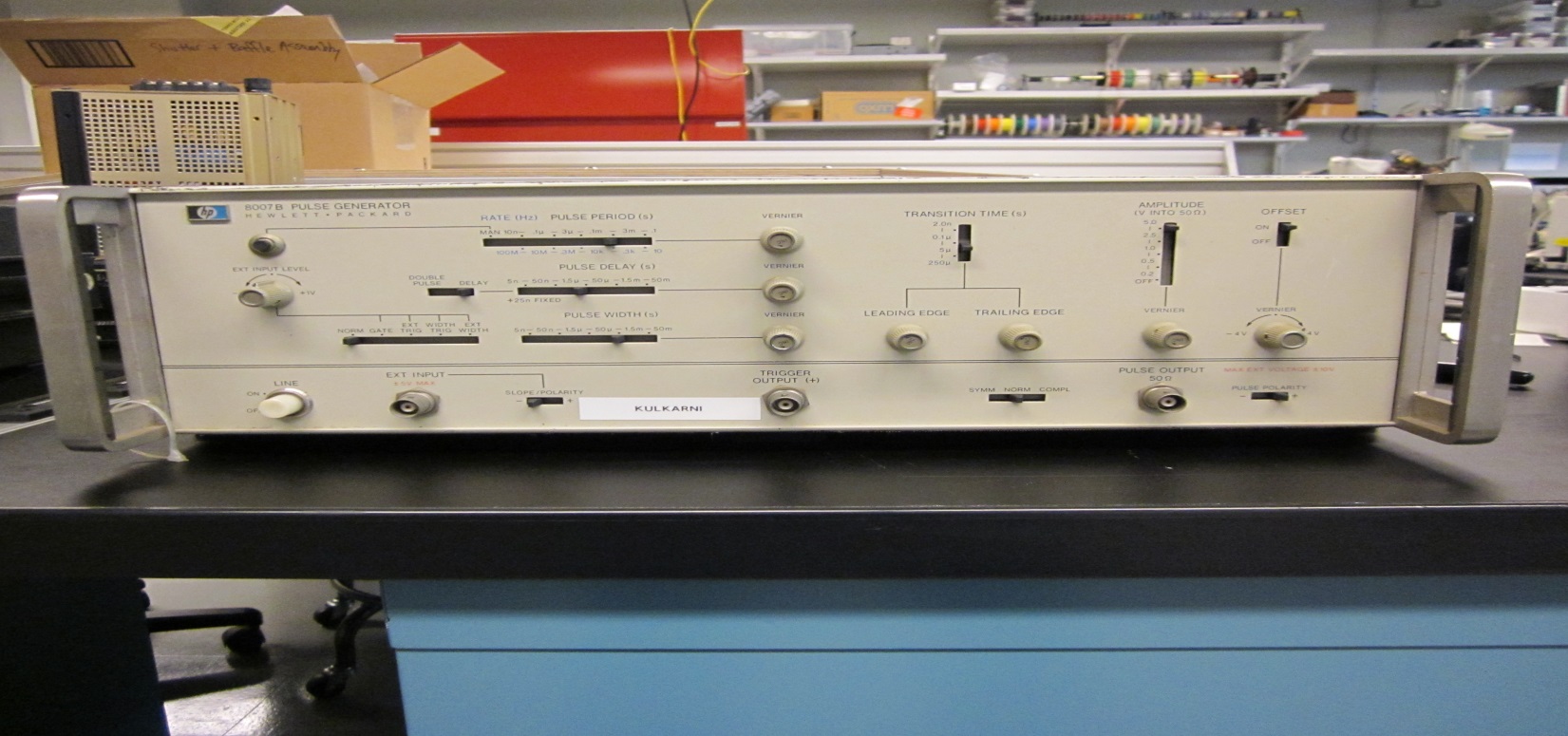 Pictorial Physical Inventory Sheet For COO Storage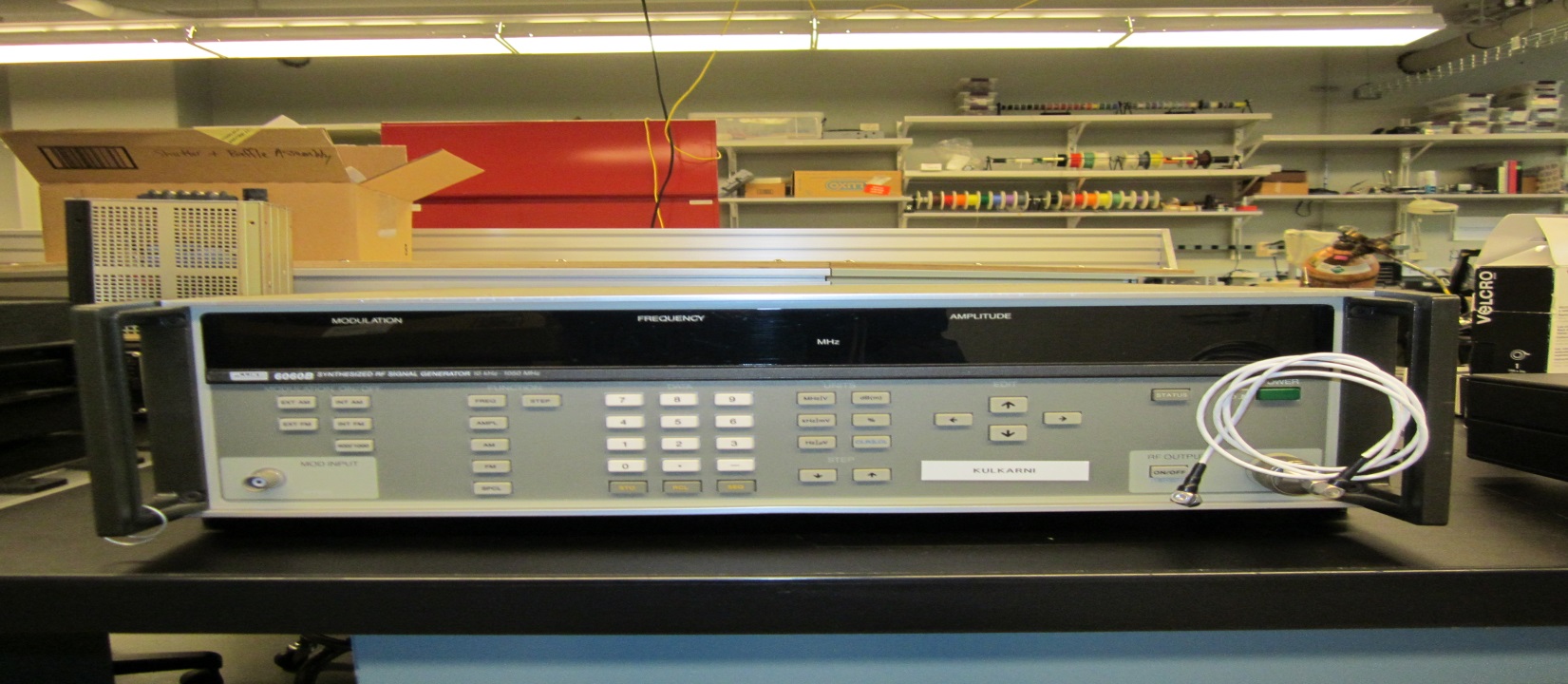 Pictorial Physical Inventory Sheet For COO StoragePictorial Physical Inventory Sheet For COO StoragePictorial Physical Inventory Sheet For COO StoragePictorial Physical Inventory Sheet For COO StoragePictorial Physical Inventory Sheet For COO StoragePictorial Physical Inventory Sheet For COO StoragePictorial Physical Inventory Sheet For COO StorageItem# 1Triple Output DC SupplyDate05/27/2016MfrPower Desins IncP/NTP325Serial#NoteItem# 2DC Power SupplyDate05/27/2016MfrGW instekP/NGPR-30H10DSerial#EF914448NoteItem# 3DC Supply Output 5 VDC   9 ampereDate05/27/16MfrPower OneP/NHN5-9 / OVP-ASerial#NoteItem# 4DC Supply Output 5 VDC   9 ampereDate05/27/*2016MfrPower OneP/NHB5-3 / OVP-ASerial#Note2 QTYItem# 6DC Power Supply  5VDC  1.5 AmpereDate05/27/2016MfrPower OneP/NHA5-1.5 / OVP-ASerial#Note2 QTYItem# 7High Voltage Power Supply   0 - 3kV  10 milliAmpereDate05/31/2016MfrBERTRANP/N603C-30NSerial#7881NoteItem# 8DC Power SupplyDate05/31/2016MfrAcopianP/NU15yA150Serial#NoteItem# 9Dual Tracking DC SupplyDate05/31/2016MfrAcopianP/NTD5-250Serial#NoteItem# 10Regulated Power SupplyDate05/31/2016MfrAcopianP/NRB5G50Serial#NoteItem# 11Regulated Power SupplyDate05/31/2016MfrAcopianP/NA3.3MT600Serial#NoteItem# 12DC SupplyDate05/31/2016MfrTransistor Devices Inc.P/NLRL-98-77DSerial#NoteItem# 13Regulated DC SupplyDate05/31/2016MfrAcopianP/NA5H3200Serial#NoteItem# 14Dual Output Power  SupplyDate05/31/20106MfrAcopianP/N56T50056T50DSerial#NoteItem# 15Regulated Power SupplyDate05/31/2016MfrAcopianP/NA15MT300Serial#NoteItem# 16Regulated Power SupplyDate05/31/2016MfrAcopianP/NA24H850MSerial#NoteItem# 17Power SupplyDate05/31/2016MfrACDC ElectronicsP/NBX15D2.5Serial#8517NoteItem# 18Power SupplyDate05/31/2016MfrACDC ElectronicsP/NBX15D2.5Serial#14299NoteItem# 19Switching Regulated Power SupplyDate05/31/2016MfrAcopianP/NW32NT860Serial#NoteItem# 20Power SupplyDate05/31/2016MfrAcopianP/NA5NT220Serial#NoteItem# 21Power SupplyDate05/31/20106MfrHC Power Inc.P/NHC12-C1005Serial#1001NoteItem# 22Regulated Power SupplyDate05/31/2016MfrLambdaP/NLM D5Serial#C29413NoteItem# 23Regulated Power SupplyDate06/01/2016MfrLAMBDAP/NLK 345AFMSerial#NoteItem# 24Regulated H.V. Power SupplyDate06/01/2016MfrSchlumbergerP/NSP 17ASerial#NoteItem# 25Custom EquipmentDate06/01/2016MfrP/NSerial#NoteItem# 26Custom EquipmentDate06/01/2016MfrP/NSerial#NoteItem# 27Regulated Power SupplyDate06/01/2016MfrLAMBDAP/NLM  D5Serial#C28420NoteItem# 28Power SupplyDate06/01/2016MfrRaytheonP/NQSA18-1.1Serial#3342NoteItem# 29Power SupplyDate06/01/2016MfrGeneral Fabrication CorpP/N400000Serial#3041NoteItem# 30H.V. Power SupplyDate06/01/2016MfrBeltranP/N205A-05RSerial#00105NoteItem# 31Line-of-Sight Autocollimating Alignment TelescopeDate06/02/2016MfrBrunsonP/NModel 81Serial#5107NoteItem# 32Line-of-Sight Autocollimating Alignment TelescopeDate06/02/2016MfrP/NSerial#NoteItem# 33Optical PowermeterDate06/02/2016MfrOriel P/N70310Serial#374NoteItem# 34Optical Detector HeadDate06/02/2016MfrThermo OrielP/N71586Serial#113NoteUse with Oriel  P/N 70310Item# 35Optical Detector HeadDate06/02/2016MfrThermo OrielP/N71582Serial#159NoteUse with Oriel  P/N 70310Item# 36AutocollimatorDate06/02/2016MfrHilger and WattsP/N90682Serial#NoteMissing Illumination sourceItem# 37Logic AnalyzerDate06/02/2016MfrTektronixP/N3001GPXSerial#B010219NoteCaltech 000009252Item# 38Sony Camera SystemDate06/03/2016MfrSonyP/NDXC-151ASerial#104778NoteCaltech 000054551Item# 39Piezo Motion ControllerDate06/03/2016MfrPIP/NP-925.323Serial#07830496NoteCaltech 000054464Item# 40Triple Output DC Power SupplyDate06/03/2016MfrAgilentP/NE3631A OEMSerial#MY40017128NoteItem# 41SCSI-Bus AnalyzerDate06/06/2016MfrAncot P/NDSC202-STESerial#92090871-RNoteCaltech 000009448Item# 42Synthesizer/ Function GeneratorDate06/06/2016MfrHPP/N3325BSerial#2847A07246NoteCaltech 000005992Item# 43Variable Auto transformerDate06/06/2016MfrSuperior Electric CompanyP/N3PN117BSerial#NoteItem# 44AutotransformerDate06/06/2016MfrVariacP/NW5MT3Serial#NoteItem# 452 MHz Function GeneratorDate06/06/2016MfrTektronicsP/NCFG250Serial#CFG-250TW22659NoteCaltech000054513Item# 46Electrolytic capacitorDate06/06/2016MfrFederal Pacific Electric Co.P/NCDESerial#Note10-150 microfaradsItem# 47Decade ResistorDate06/06/2016MfrFederal Pacific Electric Co.P/NRDASerial#0 -100 OhmsNote10 watt MaxItem# 48Decade ResistorDate06/06/2016MfrFederal Pacific Electric Co.P/NRDBSerial#10 KOhmsNote10 Watt maxItem# 49Decade CapacitorDate06/06/2016MfrFederal Pacific Electric Co.P/NCDC 5Serial#56349Note0-10 microfaradsItem# 50Decade CapacitorDate06/06/2016MfrFederal Pacific Electric Co.P/NCDC 3Serial#0-10 microfaradsNoteItem# 51Decade CapacitorDate06/06/2016MfrFederal Pacific Electric Co.P/NCDA 5Serial#55525NoteItem# 52Chipmaster 3000Date06/07/2016MfrLogical DevicesP/NSerial#NoteItem# 5350 MHz Universal CounterDate06/07/2016MfrHPP/N5300B Measuring SystemSerial#1452A02429  and  144408067NoteItem# 5410kHz to 1000MHz  Signal GeneratorDate06/07/2016MfrMarconi InstrumentsP/N52022-900CSerial#119004NoteItem# 55Frequency CounterDate07/12/2016MfrHewlett PackardP/N5326CSerial#NoteItem# 56Thermistor resistorDate07/12/2016MfrThermo OrielP/N77055Serial#132NoteItem# 57Thermistor ResistorDate07/12/2016MfrThermo OrielP/N77055Serial#133NoteItem# 58Power SupplyDate07/12/2016MfrThermo OrielP/N68938Serial#283NoteCaltech 000058678Item# 59Optical Power MeterDate07/12/2016MfrOriel InstrumentsP/N70310Serial#377NoteItem# 601.32 Laser Power SupplyDate07/12/2016MfrSpectra Diode LabsP/NSDL 928-10Serial#042NoteMIT L.L. # 0003-62012-1Item# 61Pulse GeneratorDate07/21/2016MfrHewlett PackardP/N8007BSerial#NoteCaltech 000054556Item# 62Synthesized RF Signal Generator 10kHz to 1060 MHzDate07/12/2016MfrFlukeP/N6060BSerial#NoteCaltech 000054557Item# 63DateMfrP/NSerial#NoteItem# 64DateMfrP/NSerial#NoteItem# 65DateMfrP/NSerial#NoteItem# 66DateMfrP/NSerial#NoteItem# 67DateMfrP/NSerial#NoteItem# 68DateMfrP/NSerial#NoteItem# 69DateMfrP/NSerial#NoteItem# 70DateMfrP/NSerial#NoteItem# 71DateMfrP/NSerial#NoteItem# 72DateMfrP/NSerial#NoteItem# 73DateMfrP/NSerial#NoteItem# 74DateMfrP/NSerial#NoteItem# 75DateMfrP/NSerial#NoteItem# 76DateMfrP/NSerial#NoteItem# 77DateMfrP/NSerial#NoteItem#DateMfrP/NSerial#Note